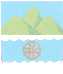 Самарская область Дума городского округа ОктябрьскСедьмого созыва	ПРОЕКТ« »                  2023 года                                                                                                           №О бюджете городского округа Октябрьск Самарской областина 2024 год и на плановый период 2025 и 2026 годовВ соответствии со ст. 9 и ст. 153 Бюджетного кодекса Российской Федерации, Положением о бюджетном устройстве и бюджетном процессе в городском округе Октябрьск Самарской области, утвержденным решением Думы городского округа Октябрьск Самарской области от 29.12.2010 года № 16-н, руководствуясь Уставом городского округа Октябрьск Самарской области, Дума городского округа Октябрьск Самарской областиРЕШИЛА:Статья 1Утвердить основные характеристики местного бюджета на 2024 год:общий объем доходов – 362259,9 тыс. рублей;общий объем расходов – 378259,9 тыс. рублей;дефицит – 16000 тыс. рублей.Утвердить основные характеристики местного бюджета на 2025 год:общий объем доходов – 371205,2 тыс. рублей;общий объем расходов – 387805,2 тыс. рублей;дефицит – 16600,0 тыс. рублей.3.	 Утвердить основные характеристики местного бюджета на 2026 год:общий объем доходов – 378116,1 тыс. рублей;общий объем расходов – 395616,1 тыс. рублей;дефицит – 17500,0 тыс. рублей.     Статья 2     Утвердить общий объем условно утвержденных расходов:на 2025 год – 8700,0 тыс. рублей;на 2026 год – 18300,0 тыс. рублей.Статья 3Утвердить общий объем бюджетных ассигнований, направляемых на исполнение публичных нормативных обязательств в размере:на 2024 год – 1560,1 тыс. рублей;на 2025 год – 813,0 тыс. рублей;на 2026 год – 1051,0 тыс. рублей.Статья 4Утвердить объем безвозмездных поступлений в доход местного бюджета:на 2024 год – 201820,4 тыс. рублей;на 2025 год – 205088,3 тыс. рублей;на 2026 год – 202474,1 тыс. рублей.Утвердить объем межбюджетных трансфертов, получаемых из областного бюджета в сумме:на 2024 год – 201820,4 тыс. рублей;на 2025 год – 205088,3 тыс. рублей;на 2026 год – 202474,1 тыс. рублей.Статья 5Установить, что в 2024-2026 годах:доходы бюджета городского округа Октябрьск Самарской области, подлежащие в соответствии с федеральным законодательством зачислению в бюджет городского округа, от платы за негативное воздействие на окружающую среду подлежат направлению на выявление и оценку объектов накопленного вреда окружающей среде и (или) организацию работ по ликвидации накопленного вреда окружающей среде в случае наличия на территории городского округа Октябрьск Самарской области объектов накопленного вреда окружающей среде, а в случае отсутствия на территории городского округа Октябрьск Самарской области объектов накопленного вреда окружающей среде – на иные мероприятия по предотвращению и (или) снижению негативного воздействия хозяйственной и иной деятельности на окружающую среду, сохранению и восстановлению природной среды, рациональному использованию и воспроизводству природных ресурсов, обеспечению экологической безопасности;доходы бюджета городского округа Октябрьск Самарской области, подлежащие в соответствии с федеральным законодательством зачислению в бюджет городского округа, от штрафов, установленных Кодексом Российской Федерации об административных правонарушениях за административные правонарушения в области охраны окружающей среды и природопользования, подлежат направлению на выявление и оценку объектов накопленного вреда окружающей среде и (или) организацию работ по ликвидации накопленного вреда окружающей среде в случае наличия на территории городского округа Октябрьск Самарской области объектов накопленного вреда окружающей среде, а в случае отсутствия на территории городского округа Октябрьск Самарской области объектов накопленного вреда окружающей среде – на иные мероприятия по предотвращению и (или) снижению негативного воздействия хозяйственной и иной деятельности на окружающую среду, сохранению и восстановлению природной среды, рациональному использованию и воспроизводству природных ресурсов, обеспечению экологической безопасности;доходы бюджета городского округа Октябрьск Самарской области, подлежащие в соответствии с федеральным законодательством зачислению в бюджет городского округа, от платежей по искам о возмещении вреда, причиненного окружающей среде, в том числе водным объектам, вследствие нарушений обязательных требований, а также от платежей, уплачиваемых при добровольном возмещении вреда, причиненного окружающей среде, в том числе водным объектам, вследствие нарушений обязательных требований, подлежат направлению на выявление и оценку объектов накопленного вреда окружающей среде и (или) организацию работ по ликвидации накопленного вреда окружающей среде в случае наличия на территории городского округа объектов накопленного вреда окружающей среде, а в случае отсутствия на территории городского округа объектов накопленного вреда окружающей среде – на иные мероприятия по предотвращению и (или) снижению негативного воздействия хозяйственной и иной деятельности на окружающую среду, сохранению и восстановлению природной среды, рациональному использованию и воспроизводству природных ресурсов, обеспечению экологической безопасности.Статья  6Образовать в расходной части бюджета городского округа Октябрьск Самарской области резервный фонд Администрации городского округа Октябрьск Самарской области:в 2024 году – в размере 1000,0 тыс. рублей;в 2025 году – в размере 500,0 тыс. рублей;в 2026 году – в размере 500,0 тыс. рублей.Статья 7Утвердить объем бюджетных ассигнований дорожного фонда городского округа Октябрьск Самарской области:в 2024 году – в сумме 8807,0 тыс. рублей;в 2025 году – в сумме 9170,0 тыс. рублей;в 2026 году – в сумме 12367,0 тыс. рублей.Статья 8Утвердить ведомственную структуру расходов бюджета городского округа Октябрьск Самарской области на 2024 год согласно Приложению 1 к настоящему Решению.Утвердить ведомственную структуру расходов бюджета городского округа Октябрьск Самарской области на плановый период 2025 и 2026 годов согласно Приложению 2 к настоящему Решению.Статья 9Утвердить распределение бюджетных ассигнований по целевым статьям (муниципальным программам и непрограммным направлениям деятельности), группам и подгруппам видов расходов классификации расходов бюджета городского округа Октябрьск Самарской области на 2024 год согласно Приложению 3 к настоящему Решению.Утвердить распределение бюджетных ассигнований по целевым статьям (муниципальным программам и непрограммным направлениям деятельности), группам и подгруппам видов расходов классификации расходов бюджета городского округа Октябрьск Самарской области на плановый период 2025 и 2026 годов согласно Приложению 4 к настоящему Решению.Статья 10    1. Установить верхний предел муниципального внутреннего долга на 1 января 2025 года – в сумме 112278,8 тыс. рублей, в том числе верхний предел долга по муниципальным гарантиям – в сумме 0 тыс. рублей;на 1 января 2026 года – в сумме 128878,8 тыс. рублей, в том числе верхний предел долга по муниципальным гарантиям – в сумме 0 тыс. рублей;на 1 января 2027 года – в сумме 146378,8 тыс. рублей, в том числе верхний предел долга по муниципальным гарантиям – в сумме 0 тыс. рублей.2. Установить объемы расходов на обслуживание муниципального долга:в 2024 году – 4208,3 тыс. рублей;в 2025 году – 4520,2 тыс. рублей;в 2026 году – 5134,8 тыс. рублей.Статья 11Утвердить источники внутреннего финансирования дефицита бюджета городского округа Октябрьск на 2024 год согласно приложению 5 к настоящему Решению.Утвердить источники внутреннего финансирования дефицита бюджета городского округа Октябрьск на плановый период 2025 и 2026 годов согласно приложению 6 к настоящему Решению.         Статья 12      Утвердить программу муниципальных внутренних заимствований городского округа Октябрьск на 2024 год и на плановый период 2025 и 2026 годов согласно приложению 7 к настоящему Решению.Статья 13Утвердить программу муниципальных гарантий городского округа Октябрьск на 2024 год и на плановый период 2025 и 2026 годов согласно приложению 8 к настоящему Решению.Статья 14Установить, что в бюджет городского округа Октябрьск Самарской области перечисляется часть прибыли, полученной муниципальными унитарными предприятиями городского округа Октябрьск Самарской области в 2024 году, в том числе по итогам 2023 года, в размере 25%.    Размер части прибыли, полученной муниципальными унитарными предприятиями городского округа Октябрьск Самарской области в очередном финансовом году, в том числе по итогам предыдущего года, являющейся неналоговым доходом бюджета городского округа, рассчитывается в процентном отношении от прибыли предприятия, определяемой согласно документам бухгалтерского учета и отчетности, после уплаты налогов и иных обязательных платежей.Статья 15Установить, что в 2024-2026 годах:15.1. За счет средств бюджета городского округа на безвозмездной и безвозвратной основе предоставляются субсидии юридическим лицам (за исключением субсидий государственным (муниципальным) учреждениям), индивидуальным предпринимателям, а также физическим лицам - производителям товаров, работ, услуг, осуществляющим свою деятельность на территории городского округа Октябрьск Самарской области, в целях возмещения недополученных доходов и (или) финансового обеспечения (возмещения) затрат в связи с производством (реализацией) товаров (за исключением подакцизных товаров, кроме автомобилей легковых и мотоциклов, алкогольной продукции, предназначенной для экспортных поставок, винограда, винодельческой продукции, произведенной из указанного винограда: вин, игристых вин (шампанских), ликерных вин с защищенным географическим указанием, с защищенным наименованием места происхождения (специальных вин), виноматериалов, сахаросодержащих напитков, выполнением работ, оказанием услуг по следующим направлениям:1) обеспечение пожарной безопасности;2)	оказание поддержки объединениям, участвующим в охране                 общественного порядка;3) развитие и поддержка малого предпринимательства;4) создание условий для предоставления транспортных услуг населению и организация транспортного обслуживания населения в границах городского округа.Субсидии в случаях, предусмотренных настоящим пунктом, предоставляются соответствующими главными распорядителями бюджетных средств городского округа в соответствии с муниципальными правовыми актами Администрации городского округа Октябрьск Самарской области, утверждаемыми  в соответствии с общими требованиями, установленными Правительством Российской Федерации.15.2. За счет средств бюджета городского округа в соответствии с муниципальными правовыми актами Администрации городского округа Октябрьск Самарской области предоставляются субсидии:муниципальным бюджетным учреждениям, в том числе на иные цели;некоммерческим организациям, не являющимся государственными (муниципальными) учреждениями.Субсидии некоммерческим организациям, не являющимся государственными (муниципальными) учреждениями, из бюджета городского округа предоставляются соответствующими главными распорядителями бюджетных средств в соответствии с муниципальными правовыми актами Администрации городского округа Октябрьск Самарской области, утверждаемыми в соответствии с общими требованиями, установленными Правительством Российской Федерации;15.3. За счет средств бюджета городского округа предоставляются гранты в форме субсидий юридическим лицам (за исключением государственных (муниципальных) учреждений), индивидуальным предпринимателям, физическим лицам, в том числе на конкурсной основе.Гранты в форме субсидий юридическим лицам (за исключением государственных (муниципальных) учреждений), индивидуальным предпринимателям, физическим лицам, в том числе на конкурсной основе, предоставляются соответствующими главными распорядителями бюджетных средств, в соответствии с муниципальными правовыми актами Администрации городского округа Октябрьск Самарской области, утверждаемыми в соответствии с общими требованиями, установленными Правительством Российской Федерации.15.4. За счет средств бюджета городского округа предоставляются субсидии муниципальным унитарным предприятиям на увеличение уставного фонда.Субсидии из бюджета городского округа предоставляются соответствующими главными распорядителями бюджетных средств, в соответствии с муниципальным правовым  актом Администрации городского округа Октябрьск Самарской области, утверждаемым в соответствии с общими требованиями, установленными Правительством Российской Федерации.Статья 16 1.Установить, что в сводную бюджетную роспись могут быть внесены изменения в соответствии с решением руководителя финансового органа городского округа без внесения изменений в указанное решение по основаниям, предусмотренным пунктом 3 статьи 217 Бюджетного Кодекса Российской Федерации.2.Установить, что в соответствии с пунктом 8 статьи 217 Бюджетного Кодекса Российской Федерации, дополнительными основаниями для внесения в 2024-2026 годах изменений в показатели сводной бюджетной росписи бюджета городского округа являются:1)	перераспределение бюджетных ассигнований в пределах, предусмотренных статьями 8,9 настоящего Решения главным распорядителям средств бюджета городского округа;2)	принятие решений Правительством Самарской области о распределении субсидий, субвенций, иных межбюджетных трансфертов, имеющих целевое назначение, а также заключение соглашений, предусматривающих получение субсидий, субвенций, иных межбюджетных трансфертов, имеющих целевое назначение, сверх объемов, утвержденных настоящим Решением;3) изменение кодов бюджетной классификации отраженных в настоящем Решении расходов бюджета городского округа, осуществляемых за счет безвозмездных поступлений в бюджет городского округа, а также остатков безвозмездных поступлений в бюджет городского округа, сформированных по состоянию на 1 января 2024 года;4) изменение кодов бюджетной классификации отраженных в настоящем Решении расходов бюджета городского округа в целях их приведения в соответствие с федеральными и областными правовыми актами;5)	перераспределение в рамках одной муниципальной программы городского округа Октябрьск Самарской области бюджетных ассигнований (в том числе включая перераспределение между главными распорядителями бюджетных средств);6) увеличение бюджетных ассигнований по отдельным разделам, подразделам, целевым статьям и видам расходов бюджета за счет экономии по использованию в текущем финансовом году бюджетных ассигнований на оказание муниципальных услуг - в пределах общего объема бюджетных ассигнований, предусмотренных главному распорядителю бюджетных средств в текущем финансовом году на оказание муниципальных услуг, при условии, что увеличение бюджетных ассигнований по соответствующему виду расходов не превышает 10 процентов;7)	осуществление выплат, сокращающих долговые обязательства городского округа;8)	перераспределение бюджетных ассигнований в целях обеспечения софинансирования за счет средств местного бюджета при предоставлении межбюджетных трансфертов из областного бюджета;9)	корректировка наименования объекта капитального строительства муниципальной собственности, софинансирование которого осуществляется за счет межбюджетных субсидий из областного бюджета.Статья 17Настоящее Решение вступает в силу с 1 января 2024 года и действует по 31 декабря 2026 года.Со дня вступления в силу настоящего Решения признать утратившим силу Решение Думы городского округа Октябрьск Самарской области от 14.12.2022 № 172 «О бюджете городского округа Октябрьск Самарской области на 2023 год и плановый период 2024-2025 годов». Официально опубликовать настоящее Решение в газете «Октябрьское время».Глава городского округа Октябрьск	               Самарской области                                                                                                   А.В. ГожаяПредседатель Думы городского округаОктябрьск Самарской области                                                                                В.В. РевинВедомственная структура расходов бюджета городского округа Октябрьск Самарской области на 2024 годВедомственная структура расходов бюджета городского округа Октябрьск Самарской области на плановый период 2025 и 2026 годовПРИЛОЖЕНИЕ №3к Решению Думы городского округа Октябрьск "О бюджете городского округа Октябрьск Самарской области на 2024 год и плановыйпериод 2025-2026 годов"Распределение бюджетных ассигнований по целевым статьям (муниципальным программам и непрограммным направлениям деятельности), группам и подгруппам видов расходов классификации расходов бюджета городского округа Октябрьск Самарской области на 2024 годР Е Ш Е Н И Е  Код главного распорядителя бюджетных средствНаименование главного распорядителя средств бюджета муниципального образования, раздела, подраздела, целевой статьи (муниципальным программам и непрограммным направлениям деятельности), группы и подгруппы видов расходовРзПРЦСРВРСумма, тыс. рублейСумма, тыс. рублейСумма, тыс. рублейКод главного распорядителя бюджетных средствНаименование главного распорядителя средств бюджета муниципального образования, раздела, подраздела, целевой статьи (муниципальным программам и непрограммным направлениям деятельности), группы и подгруппы видов расходовРзПРЦСРВРВсегов том числе за счет целевых средств вышестоящих бюджетов12345678908Муниципальное казенное учреждение "Финансовое управление Администрации городского округа Октябрьск Самарской области28 219,20,0ОБЩЕГОСУДАРСТВЕННЫЕ ВОПРОСЫ010028 219,20,0Обеспечение деятельности финансовых, налоговых и таможенных органов и органов финансового (финансово-бюджетного) надзора010611 732,60,0Муниципальная программа "Улучшение условий и охраны труда в городском округе Октябрьск Самарской области на 2018-2027 годы"010606 0 00 000008,00,0Закупка товаров, работ и услуг для обеспечения государственных (муниципальных) нужд010606 0 00 000002008,00,0Иные закупки товаров, работ и услуг для обеспечения государственных (муниципальных) нужд010606 0 00 000002408,00,0Муниципальная программа "Повышение эффективности муниципального управления в городском округе Октябрьск Самарской области, совершенствование работы по исполнению полномочий по решению вопросов местного значения, осуществление переданных государственных полномочий на 2024-2030 годы"010637 0 00 0000011 724,60,0Подпрограмма "Обеспечение реализации полномочий Муниципального казенного учреждения "Финансовое управление Администрации городского округа Октябрьск Самарской области" на 2024-2030 годы"010637 2 00 0000011 724,60,0Расходы на выплаты персоналу в целях обеспечения выполнения функций государственными (муниципальными) органами, казенными учреждениями, органами управления государственными внебюджетными фондами010637 2 00 0000010011 351,20,0Расходы на выплаты персоналу государственных (муниципальных) органов010637 2 00 0000012011 351,20,0Закупка товаров, работ и услуг для обеспечения государственных (муниципальных) нужд010637 2 00 00000200373,40,0Иные закупки товаров, работ и услуг для обеспечения государственных (муниципальных) нужд010637 2 00 00000240373,40,0Другие общегосударственные вопросы011316 486,60,0Муниципальная программа "Повышение эффективности муниципального управления в городском округе Октябрьск Самарской области, совершенствование работы по исполнению полномочий по решению вопросов местного значения, осуществление переданных государственных полномочий на 2024-2030 годы"011337 0 00 0000016 486,60,0Подпрограмма "Обеспечение реализации полномочий Муниципального казенного учреждения городского округа Октябрьск Самарской области "Централизованная бухгалтерия городского округа Октябрьск Самарской области" на 2024-2030 годы"011337 5 00 0000016 486,60,0Расходы на выплаты персоналу в целях обеспечения выполнения функций государственными (муниципальными) органами, казенными учреждениями, органами управления государственными внебюджетными фондами011337 5 00 0000010015 835,70,0Расходы на выплаты персоналу казенных учреждений011337 5 00 0000011015 835,70,0Закупка товаров, работ и услуг для обеспечения государственных (муниципальных) нужд011337 5 00 00000200650,90,0Иные закупки товаров, работ и услуг для обеспечения государственных (муниципальных) нужд011337 5 00 00000240650,90,0938Администрация городского округа Октябрьск Самарской области111 654,921 225,9ОБЩЕГОСУДАРСТВЕННЫЕ ВОПРОСЫ010068 130,55 639,4Функционирование высшего должностного лица субъекта Российской Федерации и муниципального образования01022 195,60,0Муниципальная программа "Повышение эффективности муниципального управления в городском округе Октябрьск Самарской области, совершенствование работы по исполнению полномочий по решению вопросов местного значения, осуществление переданных государственных полномочий на 2024-2030 годы"010237 0 00 000002 195,60,0Подпрограмма "Совершенствование функционирования деятельности органов местного самоуправления городского округа Октябрьск Самарской области по исполнению полномочий в решении вопросов местного значения и переданных отдельных государственных полномочий на 2024-2030 годы"010237 1 00 000002 195,60,0Расходы на выплаты персоналу в целях обеспечения выполнения функций государственными (муниципальными) органами, казенными учреждениями, органами управления государственными внебюджетными фондами010237 1 00 000001002 195,60,0Расходы на выплаты персоналу государственных (муниципальных) органов010237 1 00 000001202 195,60,0Функционирование Правительства Российской Федерации, высших исполнительных органов субъектов Российской Федерации, местных администраций010430 828,32 760,2Муниципальная программа "Улучшение условий и охраны труда в городском округе Октябрьск Самарской области на 2018-2027 годы"010406 0 00 0000013,50,0Закупка товаров, работ и услуг для обеспечения государственных (муниципальных) нужд010406 0 00 0000020013,50,0Иные закупки товаров, работ и услуг для обеспечения государственных (муниципальных) нужд010406 0 00 0000024013,50,0Муниципальная программа "Повышение эффективности муниципального управления в городском округе Октябрьск Самарской области, совершенствование работы по исполнению полномочий по решению вопросов местного значения, осуществление переданных государственных полномочий на 2024-2030 годы"010437 0 00 0000030 814,82 760,2Подпрограмма "Совершенствование функционирования деятельности органов местного самоуправления городского округа Октябрьск Самарской области по исполнению полномочий в решении вопросов местного значения и переданных отдельных государственных полномочий на 2024-2030 годы"010437 1 00 0000030 814,82 760,2Расходы на выплаты персоналу в целях обеспечения выполнения функций государственными (муниципальными) органами, казенными учреждениями, органами управления государственными внебюджетными фондами010437 1 00 0000010029 593,22 505,0Расходы на выплаты персоналу государственных (муниципальных) органов010437 1 00 0000012029 593,22 505,0Закупка товаров, работ и услуг для обеспечения государственных (муниципальных) нужд010437 1 00 000002001 221,7255,3Иные закупки товаров, работ и услуг для обеспечения государственных (муниципальных) нужд010437 1 00 000002401 221,7255,3Резервные фонды01111 000,00,0Муниципальная программа "Защита населения и территорий от чрезвычайных ситуаций природного и техногенного характера, выполнение мероприятий по гражданской обороне, обеспечение первичных мер пожарной безопасности и безопасности людей на водных объектах в городском округе Октябрьск на 2018-2027 годы"011131 0 00 00000500,00,0Иные бюджетные ассигнования011131 0 00 00000800500,00,0Резервные средства011131 0 00 00000870500,00,0Муниципальная программа "Повышение эффективности муниципального управления в городском округе Октябрьск Самарской области, совершенствование работы по исполнению полномочий по решению вопросов местного значения, осуществление переданных государственных полномочий на 2024-2030 годы"011137 0 00 00000500,00,0Подпрограмма "Совершенствование функционирования деятельности органов местного самоуправления городского округа Октябрьск Самарской области по исполнению полномочий в решении вопросов местного значения и переданных отдельных государственных полномочий на 2024-2030 годы"011137 1 00 00000500,00,0Иные бюджетные ассигнования011137 1 00 00000800500,00,0Резервные средства011137 1 00 00000870500,00,0Другие общегосударственные вопросы011334 106,62 879,2Муниципальная программа городского округа Октябрьск Самарской области "Управление муниципальным имуществом городского округа Октябрьск Самарской области" на 2021-2026 годы"011302 0 00 00000943,30,0Закупка товаров, работ и услуг для обеспечения государственных (муниципальных) нужд011302 0 00 00000200937,30,0Иные закупки товаров, работ и услуг для обеспечения государственных (муниципальных) нужд011302 0 00 00000240937,30,0Иные бюджетные ассигнования011302 0 00 000008006,00,0Уплата налогов, сборов и иных платежей011302 0 00 000008506,00,0Муниципальная программа "Улучшение условий и охраны труда в городском округе Октябрьск Самарской области на 2018-2027 годы"011306 0 00 000006,00,0Закупка товаров, работ и услуг для обеспечения государственных (муниципальных) нужд011306 0 00 000002006,00,0Иные закупки товаров, работ и услуг для обеспечения государственных (муниципальных) нужд011306 0 00 000002406,00,0Муниципальная программа "Организация предоставления государственных и муниципальных услуг на территории городского округа Октябрьск на базе МБУ "Октябрьский МФЦ" на 2024-2030 годы"011336 0 00 0000011 621,50,0Предоставление субсидий бюджетным, автономным учреждениям и иным некоммерческим организациям011336 0 00 0000060011 621,50,0Субсидии бюджетным учреждениям011336 0 00 0000061011 621,50,0Муниципальная программа "Повышение эффективности муниципального управления в городском округе Октябрьск Самарской области, совершенствование работы по исполнению полномочий по решению вопросов местного значения, осуществление переданных государственных полномочий на 2024-2030 годы"011337 0 00 0000021 535,82 879,2Подпрограмма "Совершенствование функционирования деятельности органов местного самоуправления городского округа Октябрьск Самарской области по исполнению полномочий в решении вопросов местного значения и переданных отдельных государственных полномочий на 2024-2030 годы"011337 1 00 00000117,50,0Закупка товаров, работ и услуг для обеспечения государственных (муниципальных) нужд011337 1 00 0000020037,50,0Иные закупки товаров, работ и услуг для обеспечения государственных (муниципальных) нужд011337 1 00 0000024037,50,0Иные бюджетные ассигнования011337 1 00 0000080080,00,0Уплата налогов, сборов и иных платежей011337 1 00 0000085080,00,0Подпрограмма "Обеспечение реализации полномочий Муниципального казенного учреждения "Учреждение по обеспечению деятельности органов местного самоуправления городского округа Октябрьск Самарской области" на 2024-2030 годы"011337 6 00 0000013 179,10,0Расходы на выплаты персоналу в целях обеспечения выполнения функций государственными (муниципальными) органами, казенными учреждениями, органами управления государственными внебюджетными фондами011337 6 00 0000010010 691,70,0Расходы на выплаты персоналу казенных учреждений011337 6 00 0000011010 691,70,0Закупка товаров, работ и услуг для обеспечения государственных (муниципальных) нужд011337 6 00 000002002 465,40,0Иные закупки товаров, работ и услуг для обеспечения государственных (муниципальных) нужд011337 6 00 000002402 465,40,0Иные бюджетные ассигнования011337 6 00 0000080022,00,0Уплата налогов, сборов и иных платежей011337 6 00 0000085022,00,0Подпрограмма "Обеспечение реализации полномочий Муниципального казенного учреждения городского округа Октябрьск Самарской области "Управление по вопросам жилищно-коммунального хозяйства, энергетики и функционирования единой дежурной диспетчерской службы" на 2024-2030 годы"011337 7 00 000004 249,50,0Расходы на выплаты персоналу в целях обеспечения выполнения функций государственными (муниципальными) органами, казенными учреждениями, органами управления государственными внебюджетными фондами011337 7 00 000001004 144,90,0Расходы на выплаты персоналу казенных учреждений011337 7 00 000001104 144,90,0Закупка товаров, работ и услуг для обеспечения государственных (муниципальных) нужд011337 7 00 00000200104,60,0Иные закупки товаров, работ и услуг для обеспечения государственных (муниципальных) нужд011337 7 00 00000240104,60,0Подпрограмма "Обеспечение реализации полномочий Муниципального казенного учреждения "Управление по вопросам семьи городского округа Октябрьск Самарской области" на 2024-2030 годы"011337 8 00 000003 989,72 879,2Расходы на выплаты персоналу в целях обеспечения выполнения функций государственными (муниципальными) органами, казенными учреждениями, органами управления государственными внебюджетными фондами011337 8 00 000001003 670,82 580,6Расходы на выплаты персоналу казенных учреждений011337 8 00 000001103 670,82 580,6Закупка товаров, работ и услуг для обеспечения государственных (муниципальных) нужд011337 8 00 00000200299,5279,2Иные закупки товаров, работ и услуг для обеспечения государственных (муниципальных) нужд011337 8 00 00000240299,5279,2Иные бюджетные ассигнования011337 8 00 0000080019,419,4Уплата налогов, сборов и иных платежей011337 8 00 0000085019,419,4НАЦИОНАЛЬНАЯ ОБОРОНА02001 503,01 503,0Мобилизационная и вневойсковая подготовка02031 503,01 503,0Муниципальная программа "Повышение эффективности муниципального управления в городском округе Октябрьск Самарской области, совершенствование работы по исполнению полномочий по решению вопросов местного значения, осуществление переданных государственных полномочий на 2024-2030 годы"020337 0 00 000001 503,01 503,0Подпрограмма "Совершенствование функционирования деятельности органов местного самоуправления городского округа Октябрьск Самарской области по исполнению полномочий в решении вопросов местного значения и переданных отдельных государственных полномочий на 2024-2030 годы"020337 1 00 000001 503,01 503,0Расходы на выплаты персоналу в целях обеспечения выполнения функций государственными (муниципальными) органами, казенными учреждениями, органами управления государственными внебюджетными фондами020337 1 00 000001001 465,21 465,2Расходы на выплаты персоналу государственных (муниципальных) органов020337 1 00 000001201 465,21 465,2Закупка товаров, работ и услуг для обеспечения государственных (муниципальных) нужд020337 1 00 0000020037,837,8Иные закупки товаров, работ и услуг для обеспечения государственных (муниципальных) нужд020337 1 00 0000024037,837,8НАЦИОНАЛЬНАЯ БЕЗОПАСНОСТЬ И ПРАВООХРАНИТЕЛЬНАЯ ДЕЯТЕЛЬНОСТЬ03004 761,1107,0Защита населения и территории от чрезвычайных ситуаций природного и техногенного характера, пожарная безопасность03104 602,40,0Муниципальная программа "Защита населения и территорий от чрезвычайных ситуаций природного и техногенного характера, выполнение мероприятий по гражданской обороне, обеспечение первичных мер пожарной безопасности и безопасности людей на водных объектах в городском округе Октябрьск на 2018-2027 годы"031031 0 00 000004 602,40,0Расходы на выплаты персоналу в целях обеспечения выполнения функций государственными (муниципальными) органами, казенными учреждениями, органами управления государственными внебюджетными фондами031031 0 00 000001004 107,80,0Расходы на выплаты персоналу казенных учреждений031031 0 00 000001104 107,80,0Закупка товаров, работ и услуг для обеспечения государственных (муниципальных) нужд031031 0 00 00000200206,60,0Иные закупки товаров, работ и услуг для обеспечения государственных (муниципальных) нужд031031 0 00 00000240206,60,0Предоставление субсидий бюджетным, автономным учреждениям и иным некоммерческим организациям031031 0 00 00000600288,00,0Субсидии некоммерческим организациям (за исключением государственных (муниципальных) учреждений, государственных корпораций (компаний), публично-правовых компаний)031031 0 00 00000630288,00,0Другие вопросы в области национальной безопасности и правоохранительной деятельности0314158,7107,0Муниципальная программа "Профилактика правонарушений и обеспечение общественной безопасности на 2024-2026 годы"031428 0 00 00000158,7107,0Предоставление субсидий бюджетным, автономным учреждениям и иным некоммерческим организациям031428 0 00 00000600158,7107,0Субсидии некоммерческим организациям (за исключением государственных (муниципальных) учреждений, государственных корпораций (компаний), публично-правовых компаний)031428 0 00 00000630158,7107,0НАЦИОНАЛЬНАЯ ЭКОНОМИКА04005 777,92 233,0Сельское хозяйство и рыболовство04052 233,02 233,0Муниципальная программа "Благоустройство территории городского округа Октябрьск на 2017-2026 годы"040556 0 00 000002 233,02 233,0Закупка товаров, работ и услуг для обеспечения государственных (муниципальных) нужд040556 0 00 000002002 233,02 233,0Иные закупки товаров, работ и услуг для обеспечения государственных (муниципальных) нужд040556 0 00 000002402 233,02 233,0Другие вопросы в области национальной экономики04123 544,90,0Муниципальная программа поддержки и развития малого и среднего предпринимательства в городском округе Октябрьск Самарской области на 2016-2024 годы041241 0 00 000003 544,90,0Расходы на выплаты персоналу в целях обеспечения выполнения функций государственными (муниципальными) органами, казенными учреждениями, органами управления государственными внебюджетными фондами041241 0 00 000001003 544,90,0Расходы на выплаты персоналу государственных (муниципальных) органов041241 0 00 000001203 544,90,0ЖИЛИЩНО-КОММУНАЛЬНОЕ ХОЗЯЙСТВО05008 740,30,0Благоустройство05038 740,30,0Муниципальная программа "Энергосбережение и повышение энергетической эффективности в городском округе Октябрьск на 2022-2026 годы"050354 0 00 000003 774,80,0Закупка товаров, работ и услуг для обеспечения государственных (муниципальных) нужд050354 0 00 000002003 774,80,0Иные закупки товаров, работ и услуг для обеспечения государственных (муниципальных) нужд050354 0 00 000002403 774,80,0Муниципальная программа "Благоустройство территории городского округа Октябрьск на 2017-2026 годы"050356 0 00 000004 965,50,0Закупка товаров, работ и услуг для обеспечения государственных (муниципальных) нужд050356 0 00 000002003 850,40,0Иные закупки товаров, работ и услуг для обеспечения государственных (муниципальных) нужд050356 0 00 000002403 850,40,0Иные бюджетные ассигнования050356 0 00 000008001 115,10,0Уплата налогов, сборов и иных платежей050356 0 00 000008501 115,10,0ОБРАЗОВАНИЕ07002 360,02 360,0Молодежная политика07072 360,02 360,0Муниципальная программа городского округа Октябрьск Самарской области "Дети Октябрьска" на 2019-2027 годы070714 0 00 000002 360,02 360,0Закупка товаров, работ и услуг для обеспечения государственных (муниципальных) нужд070714 0 00 000002002 360,02 360,0Иные закупки товаров, работ и услуг для обеспечения государственных (муниципальных) нужд070714 0 00 000002402 360,02 360,0КУЛЬТУРА, КИНЕМАТОГРАФИЯ080042,90,0Культура080142,90,0Муниципальная программа "Развитие культуры и искусства в городском округе Октябрьск Самарской области на 2024-2030 годы"080182 0 00 0000042,90,0Закупка товаров, работ и услуг для обеспечения государственных (муниципальных) нужд080182 0 00 0000020042,90,0Иные закупки товаров, работ и услуг для обеспечения государственных (муниципальных) нужд080182 0 00 0000024042,90,0СОЦИАЛЬНАЯ ПОЛИТИКА100014 151,19 383,4Пенсионное обеспечение10011 084,00,0Муниципальная программа "Повышение эффективности муниципального управления в городском округе Октябрьск Самарской области, совершенствование работы по исполнению полномочий по решению вопросов местного значения, осуществление переданных государственных полномочий на 2024-2030 годы"100137 0 00 000001 084,00,0Подпрограмма "Совершенствование функционирования деятельности органов местного самоуправления городского округа Октябрьск Самарской области по исполнению полномочий в решении вопросов местного значения и переданных отдельных государственных полномочий на 2024-2030 годы"100137 1 00 000001 084,00,0Социальное обеспечение и иные выплаты населению100137 1 00 000003001 084,00,0Публичные нормативные социальные выплаты гражданам100137 1 00 000003101 084,00,0Охрана семьи и детства100413 067,19 383,4Муниципальная программа городского округа Октябрьск Самарской области "Дети Октябрьска" на 2019-2027 годы100414 0 00 000003 916,03 916,0Социальное обеспечение и иные выплаты населению100414 0 00 000003003 916,03 916,0Социальные выплаты гражданам, кроме публичных нормативных социальных выплат100414 0 00 000003203 916,03 916,0Муниципальная программа городского округа Октябрьск Самарской области "Молодой семье - доступное жилье" на 2022-2026 годы"100425 0 00 000009 151,15 467,4Социальное обеспечение и иные выплаты населению100425 0 00 000003009 151,15 467,4Социальные выплаты гражданам, кроме публичных нормативных социальных выплат100425 0 00 000003209 151,15 467,4СРЕДСТВА МАССОВОЙ ИНФОРМАЦИИ12001 979,70,0Периодическая печать и издательства12021 979,70,0Муниципальная программа "Повышение эффективности муниципального управления в городском округе Октябрьск Самарской области, совершенствование работы по исполнению полномочий по решению вопросов местного значения, осуществление переданных государственных полномочий на 2024-2030 годы"120237 0 00 000001 979,70,0Подпрограмма "Совершенствование функционирования деятельности органов местного самоуправления городского округа Октябрьск Самарской области по исполнению полномочий в решении вопросов местного значения и переданных отдельных государственных полномочий на 2024-2030 годы"120237 1 00 000001 979,70,0Предоставление субсидий бюджетным, автономным учреждениям и иным некоммерческим организациям120237 1 00 000006001 979,70,0Субсидии бюджетным учреждениям120237 1 00 000006101 979,70,0ОБСЛУЖИВАНИЕ ГОСУДАРСТВЕННОГО (МУНИЦИПАЛЬНОГО) ДОЛГА13004 208,30,0Обслуживание государственного (муниципального) внутреннего долга13014 208,30,0Муниципальная программа "Повышение эффективности бюджетных расходов в городском округе Октябрьск Самарской области на период до 2029 года"130134 0 00 000004 208,30,0Обслуживание государственного (муниципального) долга130134 0 00 000007004 208,30,0Обслуживание муниципального долга130134 0 00 000007304 208,30,0940Муниципальное казённое учреждение городского округа Октябрьск Самарской области "Комитет по архитектуре, строительству и транспорту Администрации городского округа Октябрьск Самарской области106 987,913 783,1ОБЩЕГОСУДАРСТВЕННЫЕ ВОПРОСЫ01009 909,70,0Другие общегосударственные вопросы01139 909,70,0Муниципальная программа "Содержание, эксплуатация и развитие муниципальных зданий и транспорта на 2015-2025 гг."011303 0 00 000004 718,60,0Предоставление субсидий бюджетным, автономным учреждениям и иным некоммерческим организациям011303 0 00 000006004 718,60,0Субсидии бюджетным учреждениям011303 0 00 000006104 718,60,0Муниципальная программа "Улучшение условий и охраны труда в городском округе Октябрьск Самарской области на 2018-2027 годы"011306 0 00 000005,00,0Закупка товаров, работ и услуг для обеспечения государственных (муниципальных) нужд011306 0 00 000002005,00,0Иные закупки товаров, работ и услуг для обеспечения государственных (муниципальных) нужд011306 0 00 000002405,00,0Муниципальная программа "Повышение эффективности муниципального управления в городском округе Октябрьск Самарской области, совершенствование работы по исполнению полномочий по решению вопросов местного значения, осуществление переданных государственных полномочий на 2024-2030 годы"011337 0 00 000005 186,10,0Подпрограмма "Обеспечение реализации полномочий Муниципального казенного учреждения городского округа Октябрьск Самарской области "Комитет по архитектуре, строительству и транспорту Администрации городского округа Октябрьск Самарской области" на 2024-2030 годы"011337 3 00 000005 186,10,0Расходы на выплаты персоналу в целях обеспечения выполнения функций государственными (муниципальными) органами, казенными учреждениями, органами управления государственными внебюджетными фондами011337 3 00 000001004 976,20,0Расходы на выплаты персоналу государственных (муниципальных) органов011337 3 00 000001204 976,20,0Закупка товаров, работ и услуг для обеспечения государственных (муниципальных) нужд011337 3 00 00000200204,30,0Иные закупки товаров, работ и услуг для обеспечения государственных (муниципальных) нужд011337 3 00 00000240204,30,0Иные бюджетные ассигнования011337 3 00 000008005,60,0Уплата налогов, сборов и иных платежей011337 3 00 000008505,60,0НАЦИОНАЛЬНАЯ ЭКОНОМИКА040010 357,00,0Транспорт04081 550,00,0Муниципальная программа комплексного развития транспортной инфраструктуры городского округа Октябрьск Самарской области на 2018-2028 годы040842 0 00 000001 550,00,0Иные бюджетные ассигнования040842 0 00 000008001 550,00,0Субсидии юридическим лицам (кроме некоммерческих организаций), индивидуальным предпринимателям, физическим лицам - производителям товаров, работ, услуг040842 0 00 000008101 550,00,0Дорожное хозяйство (дорожные фонды)04098 807,00,0Муниципальная программа комплексного развития транспортной инфраструктуры городского округа Октябрьск Самарской области на 2018-2028 годы040942 0 00 000008 807,00,0Закупка товаров, работ и услуг для обеспечения государственных (муниципальных) нужд040942 0 00 000002008 807,00,0Иные закупки товаров, работ и услуг для обеспечения государственных (муниципальных) нужд040942 0 00 000002408 807,00,0ЖИЛИЩНО-КОММУНАЛЬНОЕ ХОЗЯЙСТВО050062 742,53 741,0Благоустройство050362 742,53 741,0Муниципальная программа "Улучшение условий и охраны труда в городском округе Октябрьск Самарской области на 2018-2027 годы"050306 0 00 00000117,80,0Предоставление субсидий бюджетным, автономным учреждениям и иным некоммерческим организациям050306 0 00 00000600117,80,0Субсидии бюджетным учреждениям050306 0 00 00000610117,80,0Муниципальная программа "Благоустройство территории городского округа Октябрьск на 2017-2026 годы"050356 0 00 0000058 883,70,0Закупка товаров, работ и услуг для обеспечения государственных (муниципальных) нужд050356 0 00 0000020069,00,0Иные закупки товаров, работ и услуг для обеспечения государственных (муниципальных) нужд050356 0 00 0000024069,00,0Предоставление субсидий бюджетным, автономным учреждениям и иным некоммерческим организациям050356 0 00 0000060058 814,70,0Субсидии бюджетным учреждениям050356 0 00 0000061058 814,70,0Муниципальная программа городского округа Октябрьск "Формирование современной городской среды" на 2018-2028 годы050357 0 00 000003 741,03 741,0Закупка товаров, работ и услуг для обеспечения государственных (муниципальных) нужд050357 0 00 000002003 741,03 741,0Иные закупки товаров, работ и услуг для обеспечения государственных (муниципальных) нужд050357 0 00 000002403 741,03 741,0ОБРАЗОВАНИЕ070013 936,60,0Общее образование070213 936,60,0Муниципальная программа "Содержание, эксплуатация и развитие муниципальных зданий и транспорта на 2015-2025 гг."070203 0 00 0000013 936,60,0Предоставление субсидий бюджетным, автономным учреждениям и иным некоммерческим организациям070203 0 00 0000060013 936,60,0Субсидии бюджетным учреждениям070203 0 00 0000061013 936,60,0СОЦИАЛЬНАЯ ПОЛИТИКА100010 042,110 042,1Охрана семьи и детства100410 042,110 042,1Муниципальная программа "Обеспечение жилыми помещениями детей-сирот и детей, оставшихся без попечения родителей, лиц из числа детей-сирот и детей, оставшихся без попечения родителей в городском округе Октябрьск Самарской области на 2023-2026 годы"100429 0 00 000009 566,09 566,0Капитальные вложения в объекты государственной (муниципальной) собственности100429 0 00 000004009 566,09 566,0Бюджетные инвестиции100429 0 00 000004109 566,09 566,0Непрограммные направления расходов бюджета городского округа100490 0 00 00000476,1476,1Социальное обеспечение и иные выплаты населению100490 0 00 00000300476,1476,1Публичные нормативные социальные выплаты гражданам100490 0 00 00000310476,1476,1943Контрольно-счетная палата городского округа Октябрьск Самарской области1 903,60,0ОБЩЕГОСУДАРСТВЕННЫЕ ВОПРОСЫ01001 903,60,0Обеспечение деятельности финансовых, налоговых и таможенных органов и органов финансового (финансово-бюджетного) надзора01061 903,60,0Муниципальная программа "Повышение эффективности муниципального управления в городском округе Октябрьск Самарской области, совершенствование работы по исполнению полномочий по решению вопросов местного значения, осуществление переданных государственных полномочий на 2024-2030 годы"010637 0 00 000001 903,60,0Подпрограмма "Обеспечение реализации полномочий "Контрольно-счетной палаты городского округа Октябрьск Самарской области" на 2024-2030 годы"010637 4 00 000001 903,60,0Расходы на выплаты персоналу в целях обеспечения выполнения функций государственными (муниципальными) органами, казенными учреждениями, органами управления государственными внебюджетными фондами010637 4 00 000001001 872,10,0Расходы на выплаты персоналу государственных (муниципальных) органов010637 4 00 000001201 872,10,0Закупка товаров, работ и услуг для обеспечения государственных (муниципальных) нужд010637 4 00 0000020031,50,0Иные закупки товаров, работ и услуг для обеспечения государственных (муниципальных) нужд010637 4 00 0000024031,50,0975Дума городского округа Октябрьск Самарской области2 701,50,0ОБЩЕГОСУДАРСТВЕННЫЕ ВОПРОСЫ01002 701,50,0Функционирование законодательных (представительных) органов государственной власти и представительных органов муниципальных образований01031 761,40,0Непрограммные направления расходов бюджета городского округа010390 0 00 000001 761,40,0Расходы на выплаты персоналу в целях обеспечения выполнения функций государственными (муниципальными) органами, казенными учреждениями, органами управления государственными внебюджетными фондами010390 0 00 000001001 725,10,0Расходы на выплаты персоналу государственных (муниципальных) органов010390 0 00 000001201 725,10,0Закупка товаров, работ и услуг для обеспечения государственных (муниципальных) нужд010390 0 00 0000020036,30,0Иные закупки товаров, работ и услуг для обеспечения государственных (муниципальных) нужд010390 0 00 0000024036,30,0Другие общегосударственные вопросы0113940,10,0Непрограммные направления расходов бюджета городского округа011390 0 00 00000940,10,0Расходы на выплаты персоналу в целях обеспечения выполнения функций государственными (муниципальными) органами, казенными учреждениями, органами управления государственными внебюджетными фондами011390 0 00 00000100940,10,0Расходы на выплаты персоналу государственных (муниципальных) органов011390 0 00 00000120940,10,0977Муниципальное казенное учреждение городского округа Октябрьск Самарской области "Управление социального развития Администрации городского округа Октябрьск Самарской области"126 792,95 515,5ОБЩЕГОСУДАРСТВЕННЫЕ ВОПРОСЫ010023 365,00,0Другие общегосударственные вопросы011323 365,00,0Муниципальная программа "Повышение эффективности муниципального управления в городском округе Октябрьск Самарской области, совершенствование работы по исполнению полномочий по решению вопросов местного значения, осуществление переданных государственных полномочий на 2024-2030 годы"011337 0 00 000006 081,30,0Подпрограмма "Обеспечение реализации полномочий Муниципального казенного учреждения городского округа Октябрьск Самарской области "Управление социального развития Администрации городского округа Октябрьск Самарской области" на 2024-2030 годы"011337 9 00 000006 081,30,0Расходы на выплаты персоналу в целях обеспечения выполнения функций государственными (муниципальными) органами, казенными учреждениями, органами управления государственными внебюджетными фондами011337 9 00 000001006 027,30,0Расходы на выплаты персоналу государственных (муниципальных) органов011337 9 00 000001206 027,30,0Закупка товаров, работ и услуг для обеспечения государственных (муниципальных) нужд011337 9 00 0000020054,00,0Иные закупки товаров, работ и услуг для обеспечения государственных (муниципальных) нужд011337 9 00 0000024054,00,0Муниципальная программа "Развитие культуры и искусства в городском округе Октябрьск Самарской области на 2024-2030 годы"011382 0 00 0000017 283,70,0Расходы на выплаты персоналу в целях обеспечения выполнения функций государственными (муниципальными) органами, казенными учреждениями, органами управления государственными внебюджетными фондами011382 0 00 0000010017 146,30,0Расходы на выплаты персоналу казенных учреждений011382 0 00 0000011017 146,30,0Закупка товаров, работ и услуг для обеспечения государственных (муниципальных) нужд011382 0 00 00000200128,80,0Иные закупки товаров, работ и услуг для обеспечения государственных (муниципальных) нужд011382 0 00 00000240128,80,0Иные бюджетные ассигнования011382 0 00 000008008,60,0Уплата налогов, сборов и иных платежей011382 0 00 000008508,60,0ОБРАЗОВАНИЕ070044 735,5514,3Дополнительное образование детей070338 452,50,0Муниципальная программа "Развитие культуры и искусства в городском округе Октябрьск Самарской области на 2024-2030 годы"070382 0 00 0000038 452,50,0Предоставление субсидий бюджетным, автономным учреждениям и иным некоммерческим организациям070382 0 00 0000060038 452,50,0Субсидии бюджетным учреждениям070382 0 00 0000061038 452,50,0Молодежная политика07076 283,0514,3Муниципальная программа "Реализация стратегии государственной молодежной политики на территории городского округа Октябрьск Самарской области" на 2019-2026 годы070771 0 00 000006 283,0514,3Предоставление субсидий бюджетным, автономным учреждениям и иным некоммерческим организациям070771 0 00 000006006 283,0514,3Субсидии бюджетным учреждениям070771 0 00 000006106 283,0514,3КУЛЬТУРА, КИНЕМАТОГРАФИЯ080047 806,15 001,2Культура080147 806,15 001,2Муниципальная программа "Развитие культуры и искусства в городском округе Октябрьск Самарской области на 2024-2030 годы"080182 0 00 0000047 806,15 001,2Предоставление субсидий бюджетным, автономным учреждениям и иным некоммерческим организациям080182 0 00 0000060047 806,15 001,2Субсидии бюджетным учреждениям080182 0 00 0000061047 806,15 001,2СОЦИАЛЬНАЯ ПОЛИТИКА100045,00,0Другие вопросы в области социальной политики100645,00,0Муниципальная программа "Создание благоприятных условий в целях привлечения медицинских работников для работы в государственном бюджетном учреждении здравоохранения Самарской области "Октябрьская центральная городская больница" на 2019-2026 годы"100616 0 00 0000045,00,0Социальное обеспечение и иные выплаты населению100616 0 00 0000030045,00,0Иные выплаты населению100616 0 00 0000036045,00,0ФИЗИЧЕСКАЯ КУЛЬТУРА И СПОРТ110010 841,30,0Физическая культура110110 771,30,0Муниципальная программа развития физической культуры и спорта на территории городского округа Октябрьск Самарской области на 2021-2026 годы "Спорт - норма жизни"110120 0 00 0000010 771,30,0Предоставление субсидий бюджетным, автономным учреждениям и иным некоммерческим организациям110120 0 00 0000060010 771,30,0Субсидии бюджетным учреждениям110120 0 00 0000061010 771,30,0Массовый спорт110270,00,0Муниципальная программа развития физической культуры и спорта на территории городского округа Октябрьск Самарской области на 2021-2026 годы "Спорт - норма жизни"110220 0 00 0000070,00,0Предоставление субсидий бюджетным, автономным учреждениям и иным некоммерческим организациям110220 0 00 0000060070,00,0Субсидии бюджетным учреждениям110220 0 00 0000061070,00,0ИТОГО378 259,940 524,4Код uлавного распорядителя бюджетных средствНаименование главного распорядителясредств бюджета муниципальногообразования, раздела, подраздела, целевой статьи (муниципальнымпрограммам инепрограммнымнаправлениям деятельности), группы и подгруппы видов расходовРзПРЦСРВР2025 год2025 год2025 год2026 год2026 годКод uлавного распорядителя бюджетных средствНаименование главного распорядителясредств бюджета муниципальногообразования, раздела, подраздела, целевой статьи (муниципальнымпрограммам инепрограммнымнаправлениям деятельности), группы и подгруппы видов расходовРзПРЦСРВРСумма, тыс. рублейСумма, тыс. рублейСумма, тыс. рублейСумма, тыс. рублейСумма, тыс. рублейКод uлавного распорядителя бюджетных средствНаименование главного распорядителясредств бюджета муниципальногообразования, раздела, подраздела, целевой статьи (муниципальнымпрограммам инепрограммнымнаправлениям деятельности), группы и подгруппы видов расходовРзПРЦСРВР2025 год – Всегов том числе за счет целевых средств вышестоящих бюджетов2026 год – Всего2026 год – Всегов том числе за счет целевых средств вышестоящих бюджетов123456789910908Муниципальное казенное учреждение "Финансовое управление Администрации городского округа Октябрьск Самарской области28 361,50,028 397,628 397,60,0ОБЩЕГОСУДАРСТВЕННЫЕ ВОПРОСЫ010028 361,50,028 397,628 397,60,0Обеспечение деятельности финансовых, налоговых и таможенных органов и органов финансового (финансово-бюджетного) надзора010611 808,10,011 810,311 810,30,0Муниципальная программа "Улучшение условий и охраны труда в городском округе Октябрьск Самарской области на 2018-2027 годы"010606 0 00 000006,00,08,08,00,0Закупка товаров, работ и услуг для обеспечения государственных (муниципальных) нужд010606 0 00 000002006,00,08,08,00,0Иные закупки товаров, работ и услуг для обеспечения государственных (муниципальных) нужд010606 0 00 000002406,00,08,08,00,0Муниципальная программа "Повышение эффективности муниципального управления в городском округе Октябрьск Самарской области, совершенствование работы по исполнению полномочий по решению вопросов местного значения, осуществление переданных государственных полномочий на 2024-2030 годы"010637 0 00 0000011 802,10,011 802,311 802,30,0Подпрограмма "Обеспечение реализации полномочий Муниципального казенного учреждения "Финансовое управление Администрации городского округа Октябрьск Самарской области" на 2024-2030 годы"010637 2 00 0000011 802,10,011 802,311 802,30,0Расходы на выплаты персоналу в целях обеспечения выполнения функций государственными (муниципальными) органами, казенными учреждениями, органами управления государственными внебюджетными фондами010637 2 00 0000010011 436,20,011 436,411 436,40,0Расходы на выплаты персоналу государственных (муниципальных) органов010637 2 00 0000012011 436,20,011 436,411 436,40,0Закупка товаров, работ и услуг для обеспечения государственных (муниципальных) нужд010637 2 00 00000200365,90,0365,9365,90,0Иные закупки товаров, работ и услуг для обеспечения государственных (муниципальных) нужд010637 2 00 00000240365,90,0365,9365,90,0Другие общегосударственные вопросы011316 553,40,016 587,316 587,30,0Муниципальная программа "Повышение эффективности муниципального управления в городском округе Октябрьск Самарской области, совершенствование работы по исполнению полномочий по решению вопросов местного значения, осуществление переданных государственных полномочий на 2024-2030 годы"011337 0 00 0000016 553,40,016 587,316 587,30,0Подпрограмма "Обеспечение реализации полномочий Муниципального казенного учреждения городского округа Октябрьск Самарской области "Централизованная бухгалтерия городского округа Октябрьск Самарской области" на 2024-2030 годы"011337 5 00 0000016 553,40,016 587,316 587,30,0Расходы на выплаты персоналу в целях обеспечения выполнения функций государственными (муниципальными) органами, казенными учреждениями, органами управления государственными внебюджетными фондами011337 5 00 0000010015 902,50,015 936,415 936,40,0Расходы на выплаты персоналу казенных учреждений011337 5 00 0000011015 902,50,015 936,415 936,40,0Закупка товаров, работ и услуг для обеспечения государственных (муниципальных) нужд011337 5 00 00000200650,90,0650,9650,90,0Иные закупки товаров, работ и услуг для обеспечения государственных (муниципальных) нужд011337 5 00 00000240650,90,0650,9650,90,0938Администрация городского округа Октябрьск Самарской области110 824,118 712,1100 454,9100 454,915 859,8ОБЩЕГОСУДАРСТВЕННЫЕ ВОПРОСЫ010067 700,85 214,464 785,564 785,55 214,4Функционирование высшего должностного лица субъекта Российской Федерации и муниципального образования01022 195,60,02 195,62 195,60,0Муниципальная программа "Повышение эффективности муниципального управления в городском округе Октябрьск Самарской области, совершенствование работы по исполнению полномочий по решению вопросов местного значения, осуществление переданных государственных полномочий на 2024-2030 годы"010237 0 00 000002 195,60,02 195,62 195,60,0Подпрограмма "Совершенствование функционирования деятельности органов местного самоуправления городского округа Октябрьск Самарской области по исполнению полномочий в решении вопросов местного значения и переданных отдельных государственных полномочий на 2024-2030 годы"010237 1 00 000002 195,60,02 195,62 195,60,0Расходы на выплаты персоналу в целях обеспечения выполнения функций государственными (муниципальными) органами, казенными учреждениями, органами управления государственными внебюджетными фондами010237 1 00 000001002 195,60,02 195,62 195,60,0Расходы на выплаты персоналу государственных (муниципальных) органов010237 1 00 000001202 195,60,02 195,62 195,60,0Функционирование Правительства Российской Федерации, высших исполнительных органов субъектов Российской Федерации, местных администраций010430 649,52 335,230 400,830 400,82 335,2Муниципальная программа "Улучшение условий и охраны труда в городском округе Октябрьск Самарской области на 2018-2027 годы"010406 0 00 000002,00,011,011,00,0Закупка товаров, работ и услуг для обеспечения государственных (муниципальных) нужд010406 0 00 000002002,00,011,011,00,0Иные закупки товаров, работ и услуг для обеспечения государственных (муниципальных) нужд010406 0 00 000002402,00,011,011,00,0Муниципальная программа "Повышение эффективности муниципального управления в городском округе Октябрьск Самарской области, совершенствование работы по исполнению полномочий по решению вопросов местного значения, осуществление переданных государственных полномочий на 2024-2030 годы"010437 0 00 0000030 647,52 335,230 389,830 389,82 335,2Подпрограмма "Совершенствование функционирования деятельности органов местного самоуправления городского округа Октябрьск Самарской области по исполнению полномочий в решении вопросов местного значения и переданных отдельных государственных полномочий на 2024-2030 годы"010437 1 00 0000030 647,52 335,230 389,830 389,82 335,2Расходы на выплаты персоналу в целях обеспечения выполнения функций государственными (муниципальными) органами, казенными учреждениями, органами управления государственными внебюджетными фондами010437 1 00 0000010029 168,22 080,029 168,229 168,22 080,0Расходы на выплаты персоналу государственных (муниципальных) органов010437 1 00 0000012029 168,22 080,029 168,229 168,22 080,0Закупка товаров, работ и услуг для обеспечения государственных (муниципальных) нужд010437 1 00 000002001 479,4255,31 221,71 221,7255,3Иные закупки товаров, работ и услуг для обеспечения государственных (муниципальных) нужд010437 1 00 000002401 479,4255,31 221,71 221,7255,3Резервные фонды0111500,00,0500,0500,00,0Муниципальная программа "Повышение эффективности муниципального управления в городском округе Октябрьск Самарской области, совершенствование работы по исполнению полномочий по решению вопросов местного значения, осуществление переданных государственных полномочий на 2024-2030 годы"011137 0 00 00000500,00,0500,0500,00,0Подпрограмма "Совершенствование функционирования деятельности органов местного самоуправления городского округа Октябрьск Самарской области по исполнению полномочий в решении вопросов местного значения и переданных отдельных государственных полномочий на 2024-2030 годы"011137 1 00 00000500,00,0500,0500,00,0Иные бюджетные ассигнования011137 1 00 00000800500,00,0500,0500,00,0Резервные средства011137 1 00 00000870500,00,0500,0500,00,0Другие общегосударственные вопросы011334 355,72 879,231 689,131 689,12 879,2Муниципальная программа городского округа Октябрьск Самарской области "Управление муниципальным имуществом городского округа Октябрьск Самарской области" на 2021-2026 годы"011302 0 00 00000576,40,0402,7402,70,0Закупка товаров, работ и услуг для обеспечения государственных (муниципальных) нужд011302 0 00 00000200570,40,0396,7396,70,0Иные закупки товаров, работ и услуг для обеспечения государственных (муниципальных) нужд011302 0 00 00000240570,40,0396,7396,70,0Иные бюджетные ассигнования011302 0 00 000008006,00,06,06,00,0Уплата налогов, сборов и иных платежей011302 0 00 000008506,00,06,06,00,0Муниципальная программа "Улучшение условий и охраны труда в городском округе Октябрьск Самарской области на 2018-2027 годы"011306 0 00 000001,50,08,08,00,0Закупка товаров, работ и услуг для обеспечения государственных (муниципальных) нужд011306 0 00 000002001,50,08,08,00,0Иные закупки товаров, работ и услуг для обеспечения государственных (муниципальных) нужд011306 0 00 000002401,50,08,08,00,0Муниципальная программа "Организация предоставления государственных и муниципальных услуг на территории городского округа Октябрьск на базе МБУ "Октябрьский МФЦ" на 2024-2030 годы"011336 0 00 0000011 683,70,011 583,611 583,60,0Предоставление субсидий бюджетным, автономным учреждениям и иным некоммерческим организациям011336 0 00 0000060011 683,70,011 583,611 583,60,0Субсидии бюджетным учреждениям011336 0 00 0000061011 683,70,011 583,611 583,60,0Муниципальная программа "Повышение эффективности муниципального управления в городском округе Октябрьск Самарской области, совершенствование работы по исполнению полномочий по решению вопросов местного значения, осуществление переданных государственных полномочий на 2024-2030 годы"011337 0 00 0000022 094,12 879,219 694,819 694,82 879,2Подпрограмма "Совершенствование функционирования деятельности органов местного самоуправления городского округа Октябрьск Самарской области по исполнению полномочий в решении вопросов местного значения и переданных отдельных государственных полномочий на 2024-2030 годы"011337 1 00 0000080,00,080,080,00,0Иные бюджетные ассигнования011337 1 00 0000080080,00,080,080,00,0Уплата налогов, сборов и иных платежей011337 1 00 0000085080,00,080,080,00,0Подпрограмма "Обеспечение реализации полномочий Муниципального казенного учреждения "Учреждение по обеспечению деятельности органов местного самоуправления городского округа Октябрьск Самарской области" на 2024-2030 годы"011337 6 00 0000013 741,70,011 371,711 371,70,0Расходы на выплаты персоналу в целях обеспечения выполнения функций государственными (муниципальными) органами, казенными учреждениями, органами управления государственными внебюджетными фондами011337 6 00 0000010010 768,80,010 768,810 768,80,0Расходы на выплаты персоналу казенных учреждений011337 6 00 0000011010 768,80,010 768,810 768,80,0Закупка товаров, работ и услуг для обеспечения государственных (муниципальных) нужд011337 6 00 000002002 950,90,0580,9580,90,0Иные закупки товаров, работ и услуг для обеспечения государственных (муниципальных) нужд011337 6 00 000002402 950,90,0580,9580,90,0Иные бюджетные ассигнования011337 6 00 0000080022,00,022,022,00,0Уплата налогов, сборов и иных платежей011337 6 00 0000085022,00,022,022,00,0Подпрограмма "Обеспечение реализации полномочий Муниципального казенного учреждения городского округа Октябрьск Самарской области "Управление по вопросам жилищно-коммунального хозяйства, энергетики и функционирования единой дежурной диспетчерской службы" на 2024-2030 годы"011337 7 00 000004 264,90,04 253,44 253,40,0Расходы на выплаты персоналу в целях обеспечения выполнения функций государственными (муниципальными) органами, казенными учреждениями, органами управления государственными внебюджетными фондами011337 7 00 000001004 144,90,04 144,94 144,90,0Расходы на выплаты персоналу казенных учреждений011337 7 00 000001104 144,90,04 144,94 144,90,0Закупка товаров, работ и услуг для обеспечения государственных (муниципальных) нужд011337 7 00 00000200120,00,0108,5108,50,0Иные закупки товаров, работ и услуг для обеспечения государственных (муниципальных) нужд011337 7 00 00000240120,00,0108,5108,50,0Подпрограмма "Обеспечение реализации полномочий Муниципального казенного учреждения "Управление по вопросам семьи городского округа Октябрьск Самарской области" на 2024-2030 годы"011337 8 00 000004 007,52 879,23 989,73 989,72 879,2Расходы на выплаты персоналу в целях обеспечения выполнения функций государственными (муниципальными) органами, казенными учреждениями, органами управления государственными внебюджетными фондами011337 8 00 000001003 670,82 580,63 670,83 670,82 580,6Расходы на выплаты персоналу казенных учреждений011337 8 00 000001103 670,82 580,63 670,83 670,82 580,6Закупка товаров, работ и услуг для обеспечения государственных (муниципальных) нужд011337 8 00 00000200317,3279,2299,5299,5279,2Иные закупки товаров, работ и услуг для обеспечения государственных (муниципальных) нужд011337 8 00 00000240317,3279,2299,5299,5279,2Иные бюджетные ассигнования011337 8 00 0000080019,419,419,419,419,4Уплата налогов, сборов и иных платежей011337 8 00 0000085019,419,419,419,419,4НАЦИОНАЛЬНАЯ ОБОРОНА02001 556,31 556,30,00,00,0Мобилизационная и вневойсковая подготовка02031 556,31 556,30,00,00,0Муниципальная программа "Повышение эффективности муниципального управления в городском округе Октябрьск Самарской области, совершенствование работы по исполнению полномочий по решению вопросов местного значения, осуществление переданных государственных полномочий на 2024-2030 годы"020337 0 00 000001 556,31 556,30,00,00,0Подпрограмма "Совершенствование функционирования деятельности органов местного самоуправления городского округа Октябрьск Самарской области по исполнению полномочий в решении вопросов местного значения и переданных отдельных государственных полномочий на 2024-2030 годы"020337 1 00 000001 556,31 556,30,00,00,0Расходы на выплаты персоналу в целях обеспечения выполнения функций государственными (муниципальными) органами, казенными учреждениями, органами управления государственными внебюджетными фондами020337 1 00 000001001 518,41 518,40,00,00,0Расходы на выплаты персоналу государственных (муниципальных) органов020337 1 00 000001201 518,41 518,40,00,00,0Закупка товаров, работ и услуг для обеспечения государственных (муниципальных) нужд020337 1 00 0000020037,837,80,00,00,0Иные закупки товаров, работ и услуг для обеспечения государственных (муниципальных) нужд020337 1 00 0000024037,837,80,00,00,0НАЦИОНАЛЬНАЯ БЕЗОПАСНОСТЬ И ПРАВООХРАНИТЕЛЬНАЯ ДЕЯТЕЛЬНОСТЬ03005 053,7107,04 709,44 709,4107,0Защита населения и территории от чрезвычайных ситуаций природного и техногенного характера, пожарная безопасность03104 895,00,04 602,44 602,40,0Муниципальная программа "Защита населения и территорий от чрезвычайных ситуаций природного и техногенного характера, выполнение мероприятий по гражданской обороне, обеспечение первичных мер пожарной безопасности и безопасности людей на водных объектах в городском округе Октябрьск на 2018-2027 годы"031031 0 00 000004 895,00,04 602,44 602,40,0Расходы на выплаты персоналу в целях обеспечения выполнения функций государственными (муниципальными) органами, казенными учреждениями, органами управления государственными внебюджетными фондами031031 0 00 000001004 107,80,04 107,84 107,80,0Расходы на выплаты персоналу казенных учреждений031031 0 00 000001104 107,80,04 107,84 107,80,0Закупка товаров, работ и услуг для обеспечения государственных (муниципальных) нужд031031 0 00 00000200211,20,0206,6206,60,0Иные закупки товаров, работ и услуг для обеспечения государственных (муниципальных) нужд031031 0 00 00000240211,20,0206,6206,60,0Предоставление субсидий бюджетным, автономным учреждениям и иным некоммерческим организациям031031 0 00 00000600576,00,0288,0288,00,0Субсидии некоммерческим организациям (за исключением государственных (муниципальных) учреждений, государственных корпораций (компаний), публично-правовых компаний)031031 0 00 00000630576,00,0288,0288,00,0Другие вопросы в области национальной безопасности и правоохранительной деятельности0314158,7107,0107,0107,0107,0Муниципальная программа "Профилактика правонарушений и обеспечение общественной безопасности на 2024-2026 годы"031428 0 00 00000158,7107,0107,0107,0107,0Предоставление субсидий бюджетным, автономным учреждениям и иным некоммерческим организациям031428 0 00 00000600158,7107,0107,0107,0107,0Субсидии некоммерческим организациям (за исключением государственных (муниципальных) учреждений, государственных корпораций (компаний), публично-правовых компаний)031428 0 00 00000630158,7107,0107,0107,0107,0НАЦИОНАЛЬНАЯ ЭКОНОМИКА04003 544,90,03 544,93 544,90,0Другие вопросы в области национальной экономики04123 544,90,03 544,93 544,90,0Муниципальная программа "Развитие и поддержка малого и среднего предпринимательства в городском округе Октябрьск Самарской области на 2025-2030 годы"041243 0 00 000003 544,90,03 544,93 544,90,0Расходы на выплаты персоналу в целях обеспечения выполнения функций государственными (муниципальными) органами, казенными учреждениями, органами управления государственными внебюджетными фондами041243 0 00 000001003 544,90,03 544,93 544,90,0Расходы на выплаты персоналу государственных (муниципальных) органов041243 0 00 000001203 544,90,03 544,93 544,90,0ЖИЛИЩНО-КОММУНАЛЬНОЕ ХОЗЯЙСТВО050010 116,70,05 265,15 265,10,0Благоустройство050310 116,70,05 265,15 265,10,0Муниципальная программа "Энергосбережение и повышение энергетической эффективности в городском округе Октябрьск на 2022-2026 годы"050354 0 00 000004 774,80,00,00,00,0Закупка товаров, работ и услуг для обеспечения государственных (муниципальных) нужд050354 0 00 000002004 774,80,00,00,00,0Иные закупки товаров, работ и услуг для обеспечения государственных (муниципальных) нужд050354 0 00 000002404 774,80,00,00,00,0Муниципальная программа "Благоустройство территории городского округа Октябрьск на 2017-2026 годы"050356 0 00 000005 341,90,05 265,15 265,10,0Закупка товаров, работ и услуг для обеспечения государственных (муниципальных) нужд050356 0 00 000002004 226,80,04 150,04 150,00,0Иные закупки товаров, работ и услуг для обеспечения государственных (муниципальных) нужд050356 0 00 000002404 226,80,04 150,04 150,00,0Иные бюджетные ассигнования050356 0 00 000008001 115,10,01 115,11 115,10,0Уплата налогов, сборов и иных платежей050356 0 00 000008501 115,10,01 115,11 115,10,0ОБРАЗОВАНИЕ07002 360,02 360,02 360,02 360,02 360,0Молодежная политика07072 360,02 360,02 360,02 360,02 360,0Муниципальная программа городского округа Октябрьск Самарской области "Дети Октябрьска" на 2019-2027 годы070714 0 00 000002 360,02 360,02 360,02 360,02 360,0Закупка товаров, работ и услуг для обеспечения государственных (муниципальных) нужд070714 0 00 000002002 360,02 360,02 360,02 360,02 360,0Иные закупки товаров, работ и услуг для обеспечения государственных (муниципальных) нужд070714 0 00 000002402 360,02 360,02 360,02 360,02 360,0КУЛЬТУРА, КИНЕМАТОГРАФИЯ080085,80,065,565,50,0Культура080185,80,065,565,50,0Муниципальная программа "Развитие культуры и искусства в городском округе Октябрьск Самарской области на 2024-2030 годы"080182 0 00 0000085,80,065,565,50,0Закупка товаров, работ и услуг для обеспечения государственных (муниципальных) нужд080182 0 00 0000020085,80,065,565,50,0Иные закупки товаров, работ и услуг для обеспечения государственных (муниципальных) нужд080182 0 00 0000024085,80,065,565,50,0СОЦИАЛЬНАЯ ПОЛИТИКА100013 906,09 474,412 610,012 610,08 178,4Пенсионное обеспечение1001813,00,0813,0813,00,0Муниципальная программа "Повышение эффективности муниципального управления в городском округе Октябрьск Самарской области, совершенствование работы по исполнению полномочий по решению вопросов местного значения, осуществление переданных государственных полномочий на 2024-2030 годы"100137 0 00 00000813,00,0813,0813,00,0Подпрограмма "Совершенствование функционирования деятельности органов местного самоуправления городского округа Октябрьск Самарской области по исполнению полномочий в решении вопросов местного значения и переданных отдельных государственных полномочий на 2024-2030 годы"100137 1 00 00000813,00,0813,0813,00,0Социальное обеспечение и иные выплаты населению100137 1 00 00000300813,00,0813,0813,00,0Публичные нормативные социальные выплаты гражданам100137 1 00 00000310813,00,0813,0813,00,0Охрана семьи и детства100413 093,09 474,411 797,011 797,08 178,4Муниципальная программа городского округа Октябрьск Самарской области "Дети Октябрьска" на 2019-2027 годы100414 0 00 000003 916,03 916,03 916,03 916,03 916,0Социальное обеспечение и иные выплаты населению100414 0 00 000003003 916,03 916,03 916,03 916,03 916,0Социальные выплаты гражданам, кроме публичных нормативных социальных выплат100414 0 00 000003203 916,03 916,03 916,03 916,03 916,0Муниципальная программа городского округа Октябрьск Самарской области "Молодой семье - доступное жилье" на 2022-2026 годы"100425 0 00 000009 177,05 558,47 881,07 881,04 262,4Социальное обеспечение и иные выплаты населению100425 0 00 000003009 177,05 558,47 881,07 881,04 262,4Социальные выплаты гражданам, кроме публичных нормативных социальных выплат100425 0 00 000003209 177,05 558,47 881,07 881,04 262,4СРЕДСТВА МАССОВОЙ ИНФОРМАЦИИ12001 979,70,01 979,71 979,70,0Периодическая печать и издательства12021 979,70,01 979,71 979,70,0Муниципальная программа "Повышение эффективности муниципального управления в городском округе Октябрьск Самарской области, совершенствование работы по исполнению полномочий по решению вопросов местного значения, осуществление переданных государственных полномочий на 2024-2030 годы"120237 0 00 000001 979,70,01 979,71 979,70,0Подпрограмма "Совершенствование функционирования деятельности органов местного самоуправления городского округа Октябрьск Самарской области по исполнению полномочий в решении вопросов местного значения и переданных отдельных государственных полномочий на 2024-2030 годы"120237 1 00 000001 979,70,01 979,71 979,70,0Предоставление субсидий бюджетным, автономным учреждениям и иным некоммерческим организациям120237 1 00 000006001 979,70,01 979,71 979,70,0Субсидии бюджетным учреждениям120237 1 00 000006101 979,70,01 979,71 979,70,0ОБСЛУЖИВАНИЕ ГОСУДАРСТВЕННОГО (МУНИЦИПАЛЬНОГО) ДОЛГА13004 520,20,05 134,85 134,80,0Обслуживание государственного (муниципального) внутреннего долга13014 520,20,05 134,85 134,80,0Муниципальная программа "Повышение эффективности бюджетных расходов в городском округе Октябрьск Самарской области на период до 2029 года"130134 0 00 000004 520,20,05 134,85 134,80,0Обслуживание государственного (муниципального) долга130134 0 00 000007004 520,20,05 134,85 134,80,0Обслуживание муниципального долга130134 0 00 000007304 520,20,05 134,85 134,80,0940Муниципальное казённое учреждение городского округа Октябрьск Самарской области "Комитет по архитектуре, строительству и транспорту Администрации городского округа Октябрьск Самарской области114 977,324 566,0121 417,1121 417,124 804,0ОБЩЕГОСУДАРСТВЕННЫЕ ВОПРОСЫ010010 158,70,011 363,911 363,90,0Другие общегосударственные вопросы011310 158,70,011 363,911 363,90,0Муниципальная программа "Содержание, эксплуатация и развитие муниципальных зданий и транспорта на 2015-2025 гг."011303 0 00 000004 959,10,00,00,00,0Предоставление субсидий бюджетным, автономным учреждениям и иным некоммерческим организациям011303 0 00 000006004 959,10,00,00,00,0Субсидии бюджетным учреждениям011303 0 00 000006104 959,10,00,00,00,0Муниципальная программа "Улучшение условий и охраны труда в городском округе Октябрьск Самарской области на 2018-2027 годы"011306 0 00 000000,00,08,08,00,0Закупка товаров, работ и услуг для обеспечения государственных (муниципальных) нужд011306 0 00 000002000,00,08,08,00,0Иные закупки товаров, работ и услуг для обеспечения государственных (муниципальных) нужд011306 0 00 000002400,00,08,08,00,0Муниципальная программа городского округа Октябрьск "Содержание, эксплуатация и развитие муниципальных зданий и транспорта на 2026-2030 г.г."011335 0 00 000000,00,06 111,66 111,60,0Предоставление субсидий бюджетным, автономным учреждениям и иным некоммерческим организациям011335 0 00 000006000,00,06 111,66 111,60,0Субсидии бюджетным учреждениям011335 0 00 000006100,00,06 111,66 111,60,0Муниципальная программа "Повышение эффективности муниципального управления в городском округе Октябрьск Самарской области, совершенствование работы по исполнению полномочий по решению вопросов местного значения, осуществление переданных государственных полномочий на 2024-2030 годы"011337 0 00 000005 199,60,05 244,35 244,30,0Подпрограмма "Обеспечение реализации полномочий Муниципального казенного учреждения городского округа Октябрьск Самарской области "Комитет по архитектуре, строительству и транспорту Администрации городского округа Октябрьск Самарской области" на 2024-2030 годы"011337 3 00 000005 199,60,05 244,35 244,30,0Расходы на выплаты персоналу в целях обеспечения выполнения функций государственными (муниципальными) органами, казенными учреждениями, органами управления государственными внебюджетными фондами011337 3 00 000001005 001,20,05 045,95 045,90,0Расходы на выплаты персоналу государственных (муниципальных) органов011337 3 00 000001205 001,20,05 045,95 045,90,0Закупка товаров, работ и услуг для обеспечения государственных (муниципальных) нужд011337 3 00 00000200192,80,0192,8192,80,0Иные закупки товаров, работ и услуг для обеспечения государственных (муниципальных) нужд011337 3 00 00000240192,80,0192,8192,80,0Иные бюджетные ассигнования011337 3 00 000008005,60,05,65,60,0Уплата налогов, сборов и иных платежей011337 3 00 000008505,60,05,65,60,0НАЦИОНАЛЬНАЯ ЭКОНОМИКА04009 170,00,012 367,012 367,00,0Дорожное хозяйство (дорожные фонды)04099 170,00,012 367,012 367,00,0Муниципальная программа комплексного развития транспортной инфраструктуры городского округа Октябрьск Самарской области на 2018-2028 годы040942 0 00 000009 170,00,012 367,012 367,00,0Закупка товаров, работ и услуг для обеспечения государственных (муниципальных) нужд040942 0 00 000002009 170,00,012 367,012 367,00,0Иные закупки товаров, работ и услуг для обеспечения государственных (муниципальных) нужд040942 0 00 000002409 170,00,012 367,012 367,00,0ЖИЛИЩНО-КОММУНАЛЬНОЕ ХОЗЯЙСТВО050056 603,50,051 801,551 801,50,0Благоустройство050356 603,50,051 801,551 801,50,0Муниципальная программа "Улучшение условий и охраны труда в городском округе Октябрьск Самарской области на 2018-2027 годы"050306 0 00 00000117,80,0117,8117,80,0Предоставление субсидий бюджетным, автономным учреждениям и иным некоммерческим организациям050306 0 00 00000600117,80,0117,8117,80,0Субсидии бюджетным учреждениям050306 0 00 00000610117,80,0117,8117,80,0Муниципальная программа "Благоустройство территории городского округа Октябрьск на 2017-2026 годы"050356 0 00 0000056 485,70,051 683,751 683,70,0Закупка товаров, работ и услуг для обеспечения государственных (муниципальных) нужд050356 0 00 0000020069,00,069,069,00,0Иные закупки товаров, работ и услуг для обеспечения государственных (муниципальных) нужд050356 0 00 0000024069,00,069,069,00,0Предоставление субсидий бюджетным, автономным учреждениям и иным некоммерческим организациям050356 0 00 0000060056 416,70,051 614,751 614,70,0Субсидии бюджетным учреждениям050356 0 00 0000061056 416,70,051 614,751 614,70,0ОБРАЗОВАНИЕ070029 479,115 000,036 080,736 080,715 000,0Общее образование070214 479,10,021 080,721 080,70,0Муниципальная программа "Содержание, эксплуатация и развитие муниципальных зданий и транспорта на 2015-2025 гг."070203 0 00 0000014 479,10,00,00,00,0Предоставление субсидий бюджетным, автономным учреждениям и иным некоммерческим организациям070203 0 00 0000060014 479,10,00,00,00,0Субсидии бюджетным учреждениям070203 0 00 0000061014 479,10,00,00,00,0Муниципальная программа городского округа Октябрьск "Содержание, эксплуатация и развитие муниципальных зданий и транспорта на 2026-2030 г.г."070235 0 00 000000,00,021 080,721 080,70,0Предоставление субсидий бюджетным, автономным учреждениям и иным некоммерческим организациям070235 0 00 000006000,00,021 080,721 080,70,0Субсидии бюджетным учреждениям070235 0 00 000006100,00,021 080,721 080,70,0Другие вопросы в области образования070915 000,015 000,015 000,015 000,015 000,0Муниципальная программа "Содержание, эксплуатация и развитие муниципальных зданий и транспорта на 2015-2025 гг."070903 0 00 0000015 000,015 000,00,00,00,0Закупка товаров, работ и услуг для обеспечения государственных (муниципальных) нужд070903 0 00 0000020015 000,015 000,00,00,00,0Иные закупки товаров, работ и услуг для обеспечения государственных (муниципальных) нужд070903 0 00 0000024015 000,015 000,00,00,00,0Муниципальная программа городского округа Октябрьск "Содержание, эксплуатация и развитие муниципальных зданий и транспорта на 2026-2030 г.г."070935 0 00 000000,00,015 000,015 000,015 000,0Закупка товаров, работ и услуг для обеспечения государственных (муниципальных) нужд070935 0 00 000002000,00,015 000,015 000,015 000,0Иные закупки товаров, работ и услуг для обеспечения государственных (муниципальных) нужд070935 0 00 000002400,00,015 000,015 000,015 000,0СОЦИАЛЬНАЯ ПОЛИТИКА10009 566,09 566,09 804,09 804,09 804,0Охрана семьи и детства10049 566,09 566,09 804,09 804,09 804,0Муниципальная программа "Обеспечение жилыми помещениями детей-сирот и детей, оставшихся без попечения родителей, лиц из числа детей-сирот и детей, оставшихся без попечения родителей в городском округе Октябрьск Самарской области на 2023-2026 годы"100429 0 00 000009 566,09 566,09 566,09 566,09 566,0Капитальные вложения в объекты государственной (муниципальной) собственности100429 0 00 000004009 566,09 566,09 566,09 566,09 566,0Бюджетные инвестиции100429 0 00 000004109 566,09 566,09 566,09 566,09 566,0Непрограммные направления расходов бюджета городского округа100490 0 00 000000,00,0238,0238,0238,0Социальное обеспечение и иные выплаты населению100490 0 00 000003000,00,0238,0238,0238,0Публичные нормативные социальные выплаты гражданам100490 0 00 000003100,00,0238,0238,0238,0943Контрольно-счетная палата городского округа Октябрьск Самарской области1 903,60,01 903,61 903,60,0ОБЩЕГОСУДАРСТВЕННЫЕ ВОПРОСЫ01001 903,60,01 903,61 903,60,0Обеспечение деятельности финансовых, налоговых и таможенных органов и органов финансового (финансово-бюджетного) надзора01061 903,60,01 903,61 903,60,0Муниципальная программа "Повышение эффективности муниципального управления в городском округе Октябрьск Самарской области, совершенствование работы по исполнению полномочий по решению вопросов местного значения, осуществление переданных государственных полномочий на 2024-2030 годы"010637 0 00 000001 903,60,01 903,61 903,60,0Подпрограмма "Обеспечение реализации полномочий "Контрольно-счетной палаты городского округа Октябрьск Самарской области" на 2024-2030 годы"010637 4 00 000001 903,60,01 903,61 903,60,0Расходы на выплаты персоналу в целях обеспечения выполнения функций государственными (муниципальными) органами, казенными учреждениями, органами управления государственными внебюджетными фондами010637 4 00 000001001 872,10,01 872,11 872,10,0Расходы на выплаты персоналу государственных (муниципальных) органов010637 4 00 000001201 872,10,01 872,11 872,10,0Закупка товаров, работ и услуг для обеспечения государственных (муниципальных) нужд010637 4 00 0000020031,50,031,531,50,0Иные закупки товаров, работ и услуг для обеспечения государственных (муниципальных) нужд010637 4 00 0000024031,50,031,531,50,0975Дума городского округа Октябрьск Самарской области2 701,50,02 721,52 721,50,0ОБЩЕГОСУДАРСТВЕННЫЕ ВОПРОСЫ01002 701,50,02 721,52 721,50,0Функционирование законодательных (представительных) органов государственной власти и представительных органов муниципальных образований01031 761,40,01 781,41 781,40,0Непрограммные направления расходов бюджета городского округа010390 0 00 000001 761,40,01 781,41 781,40,0Расходы на выплаты персоналу в целях обеспечения выполнения функций государственными (муниципальными) органами, казенными учреждениями, органами управления государственными внебюджетными фондами010390 0 00 000001001 725,10,01 745,11 745,10,0Расходы на выплаты персоналу государственных (муниципальных) органов010390 0 00 000001201 725,10,01 745,11 745,10,0Закупка товаров, работ и услуг для обеспечения государственных (муниципальных) нужд010390 0 00 0000020036,30,036,336,30,0Иные закупки товаров, работ и услуг для обеспечения государственных (муниципальных) нужд010390 0 00 0000024036,30,036,336,30,0Другие общегосударственные вопросы0113940,10,0940,1940,10,0Непрограммные направления расходов бюджета городского округа011390 0 00 00000940,10,0940,1940,10,0Расходы на выплаты персоналу в целях обеспечения выполнения функций государственными (муниципальными) органами, казенными учреждениями, органами управления государственными внебюджетными фондами011390 0 00 00000100940,10,0940,1940,10,0Расходы на выплаты персоналу государственных (муниципальных) органов011390 0 00 00000120940,10,0940,1940,10,0977Муниципальное казенное учреждение городского округа Октябрьск Самарской области "Управление социального развития Администрации городского округа Октябрьск Самарской области"120 337,3514,3122 421,4122 421,4514,3ОБЩЕГОСУДАРСТВЕННЫЕ ВОПРОСЫ010023 223,50,023 251,323 251,30,0Другие общегосударственные вопросы011323 223,50,023 251,323 251,30,0Муниципальная программа "Повышение эффективности муниципального управления в городском округе Октябрьск Самарской области, совершенствование работы по исполнению полномочий по решению вопросов местного значения, осуществление переданных государственных полномочий на 2024-2030 годы"011337 0 00 000006 077,00,06 104,86 104,80,0Подпрограмма "Обеспечение реализации полномочий Муниципального казенного учреждения городского округа Октябрьск Самарской области "Управление социального развития Администрации городского округа Октябрьск Самарской области" на 2024-2030 годы"011337 9 00 000006 077,00,06 104,86 104,80,0Расходы на выплаты персоналу в целях обеспечения выполнения функций государственными (муниципальными) органами, казенными учреждениями, органами управления государственными внебюджетными фондами011337 9 00 000001006 077,00,06 104,86 104,80,0Расходы на выплаты персоналу государственных (муниципальных) органов011337 9 00 000001206 077,00,06 104,86 104,80,0Муниципальная программа "Развитие культуры и искусства в городском округе Октябрьск Самарской области на 2024-2030 годы"011382 0 00 0000017 146,50,017 146,517 146,50,0Расходы на выплаты персоналу в целях обеспечения выполнения функций государственными (муниципальными) органами, казенными учреждениями, органами управления государственными внебюджетными фондами011382 0 00 0000010017 146,30,017 146,317 146,30,0Расходы на выплаты персоналу казенных учреждений011382 0 00 0000011017 146,30,017 146,317 146,30,0Иные бюджетные ассигнования011382 0 00 000008000,20,00,20,20,0Уплата налогов, сборов и иных платежей011382 0 00 000008500,20,00,20,20,0ОБРАЗОВАНИЕ070045 227,8514,345 227,845 227,8514,3Дополнительное образование детей070339 279,80,039 279,839 279,80,0Муниципальная программа "Развитие культуры и искусства в городском округе Октябрьск Самарской области на 2024-2030 годы"070382 0 00 0000039 279,80,039 279,839 279,80,0Предоставление субсидий бюджетным, автономным учреждениям и иным некоммерческим организациям070382 0 00 0000060039 279,80,039 279,839 279,80,0Субсидии бюджетным учреждениям070382 0 00 0000061039 279,80,039 279,839 279,80,0Молодежная политика07075 948,0514,35 948,05 948,0514,3Муниципальная программа "Реализация стратегии государственной молодежной политики на территории городского округа Октябрьск Самарской области" на 2019-2026 годы070771 0 00 000005 948,0514,35 948,05 948,0514,3Предоставление субсидий бюджетным, автономным учреждениям и иным некоммерческим организациям070771 0 00 000006005 948,0514,35 948,05 948,0514,3Субсидии бюджетным учреждениям070771 0 00 000006105 948,0514,35 948,05 948,0514,3КУЛЬТУРА, КИНЕМАТОГРАФИЯ080042 404,20,044 460,544 460,50,0Культура080142 404,20,044 460,544 460,50,0Муниципальная программа "Развитие культуры и искусства в городском округе Октябрьск Самарской области на 2024-2030 годы"080182 0 00 0000042 404,20,044 460,544 460,50,0Предоставление субсидий бюджетным, автономным учреждениям и иным некоммерческим организациям080182 0 00 0000060042 404,20,044 460,544 460,50,0Субсидии бюджетным учреждениям080182 0 00 0000061042 404,20,044 460,544 460,50,0ФИЗИЧЕСКАЯ КУЛЬТУРА И СПОРТ11009 481,80,09 481,89 481,80,0Физическая культура11019 481,80,09 481,89 481,80,0Муниципальная программа развития физической культуры и спорта на территории городского округа Октябрьск Самарской области на 2021-2026 годы "Спорт - норма жизни"110120 0 00 000009 481,80,09 481,89 481,80,0Предоставление субсидий бюджетным, автономным учреждениям и иным некоммерческим организациям110120 0 00 000006009 481,80,09 481,89 481,80,0Субсидии бюджетным учреждениям110120 0 00 000006109 481,80,09 481,89 481,80,0ИТОГО379 105,243 792,3377 316,1377 316,141 178,1Условно утвержденные расходы8 700,00,018 300,018 300,00,0ВСЕГО с учетом условно утвержденных расходов387 805,243 792,3395 616,1395 616,141 178,1Наименование целевой статьи, группы и подгруппы видов расходовЦСРВРСумма, тыс. рублейСумма, тыс. рублейНаименование целевой статьи, группы и подгруппы видов расходовЦСРВРВсегов том числе за счет целевых средств вышестоящих бюджетов12345Муниципальная программа городского округа Октябрьск Самарской области "Управление муниципальным имуществом городского округа Октябрьск Самарской области" на 2021-2026 годы"02 0 00 00000943,30,0Закупка товаров, работ и услуг для обеспечения государственных (муниципальных) нужд02 0 00 00000200937,30,0Иные закупки товаров, работ и услуг для обеспечения государственных (муниципальных) нужд02 0 00 00000240937,30,0Иные бюджетные ассигнования02 0 00 000008006,00,0Уплата налогов, сборов и иных платежей02 0 00 000008506,00,0Муниципальная программа "Содержание, эксплуатация и развитие муниципальных зданий и транспорта на 2015-2025 гг."03 0 00 0000018 655,20,0Предоставление субсидий бюджетным, автономным учреждениям и иным некоммерческим организациям03 0 00 0000060018 655,20,0Субсидии бюджетным учреждениям03 0 00 0000061018 655,20,0Муниципальная программа "Улучшение условий и охраны труда в городском округе Октябрьск Самарской области на 2018-2027 годы"06 0 00 00000150,30,0Закупка товаров, работ и услуг для обеспечения государственных (муниципальных) нужд06 0 00 0000020032,50,0Иные закупки товаров, работ и услуг для обеспечения государственных (муниципальных) нужд06 0 00 0000024032,50,0Предоставление субсидий бюджетным, автономным учреждениям и иным некоммерческим организациям06 0 00 00000600117,80,0Субсидии бюджетным учреждениям06 0 00 00000610117,80,0Муниципальная программа городского округа Октябрьск Самарской области "Дети Октябрьска" на 2019-2027 годы14 0 00 000006 276,06 276,0Закупка товаров, работ и услуг для обеспечения государственных (муниципальных) нужд14 0 00 000002002 360,02 360,0Иные закупки товаров, работ и услуг для обеспечения государственных (муниципальных) нужд14 0 00 000002402 360,02 360,0Социальное обеспечение и иные выплаты населению14 0 00 000003003 916,03 916,0Социальные выплаты гражданам, кроме публичных нормативных социальных выплат14 0 00 000003203 916,03 916,0Муниципальная программа "Создание благоприятных условий в целях привлечения медицинских работников для работы в государственном бюджетном учреждении здравоохранения Самарской области "Октябрьская центральная городская больница" на 2019-2026 годы"16 0 00 0000045,00,0Социальное обеспечение и иные выплаты населению16 0 00 0000030045,00,0Иные выплаты населению16 0 00 0000036045,00,0Муниципальная программа развития физической культуры и спорта на территории городского округа Октябрьск Самарской области на 2021-2026 годы "Спорт - норма жизни"20 0 00 0000010 841,30,0Предоставление субсидий бюджетным, автономным учреждениям и иным некоммерческим организациям20 0 00 0000060010 841,30,0Субсидии бюджетным учреждениям20 0 00 0000061010 841,30,0Муниципальная программа городского округа Октябрьск Самарской области "Молодой семье - доступное жилье" на 2022-2026 годы"25 0 00 000009 151,15 467,4Социальное обеспечение и иные выплаты населению25 0 00 000003009 151,15 467,4Социальные выплаты гражданам, кроме публичных нормативных социальных выплат25 0 00 000003209 151,15 467,4Муниципальная программа "Профилактика правонарушений и обеспечение общественной безопасности на 2024-2026 годы"28 0 00 00000158,7107,0Предоставление субсидий бюджетным, автономным учреждениям и иным некоммерческим организациям28 0 00 00000600158,7107,0Субсидии некоммерческим организациям (за исключением государственных (муниципальных) учреждений, государственных корпораций (компаний), публично-правовых компаний)28 0 00 00000630158,7107,0Муниципальная программа "Обеспечение жилыми помещениями детей-сирот и детей, оставшихся без попечения родителей, лиц из числа детей-сирот и детей, оставшихся без попечения родителей в городском округе Октябрьск Самарской области на 2023-2026 годы"29 0 00 000009 566,09 566,0Капитальные вложения в объекты государственной (муниципальной) собственности29 0 00 000004009 566,09 566,0Бюджетные инвестиции29 0 00 000004109 566,09 566,0Муниципальная программа "Защита населения и территорий от чрезвычайных ситуаций природного и техногенного характера, выполнение мероприятий по гражданской обороне, обеспечение первичных мер пожарной безопасности и безопасности людей на водных объектах в городском округе Октябрьск на 2018-2027 годы"31 0 00 000005 102,40,0Расходы на выплаты персоналу в целях обеспечения выполнения функций государственными (муниципальными) органами, казенными учреждениями, органами управления государственными внебюджетными фондами31 0 00 000001004 107,80,0Расходы на выплаты персоналу казенных учреждений31 0 00 000001104 107,80,0Закупка товаров, работ и услуг для обеспечения государственных (муниципальных) нужд31 0 00 00000200206,60,0Иные закупки товаров, работ и услуг для обеспечения государственных (муниципальных) нужд31 0 00 00000240206,60,0Предоставление субсидий бюджетным, автономным учреждениям и иным некоммерческим организациям31 0 00 00000600288,00,0Субсидии некоммерческим организациям (за исключением государственных (муниципальных) учреждений, государственных корпораций (компаний), публично-правовых компаний)31 0 00 00000630288,00,0Иные бюджетные ассигнования31 0 00 00000800500,00,0Резервные средства31 0 00 00000870500,00,0Муниципальная программа "Повышение эффективности бюджетных расходов в городском округе Октябрьск Самарской области на период до 2029 года"34 0 00 000004 208,30,0Обслуживание государственного (муниципального) долга34 0 00 000007004 208,30,0Обслуживание муниципального долга34 0 00 000007304 208,30,0Муниципальная программа "Организация предоставления государственных и муниципальных услуг на территории городского округа Октябрьск на базе МБУ "Октябрьский МФЦ" на 2024-2030 годы"36 0 00 0000011 621,50,0Предоставление субсидий бюджетным, автономным учреждениям и иным некоммерческим организациям36 0 00 0000060011 621,50,0Субсидии бюджетным учреждениям36 0 00 0000061011 621,50,0Муниципальная программа "Повышение эффективности муниципального управления в городском округе Октябрьск Самарской области, совершенствование работы по исполнению полномочий по решению вопросов местного значения, осуществление переданных государственных полномочий на 2024-2030 годы"37 0 00 00000100 995,17 142,4Подпрограмма "Совершенствование функционирования деятельности органов местного самоуправления городского округа Октябрьск Самарской области по исполнению полномочий в решении вопросов местного значения и переданных отдельных государственных полномочий на 2024-2030 годы"37 1 00 0000038 194,64 263,2Расходы на выплаты персоналу в целях обеспечения выполнения функций государственными (муниципальными) органами, казенными учреждениями, органами управления государственными внебюджетными фондами37 1 00 0000010033 253,93 970,1Расходы на выплаты персоналу государственных (муниципальных) органов37 1 00 0000012033 253,93 970,1Закупка товаров, работ и услуг для обеспечения государственных (муниципальных) нужд37 1 00 000002001 297,0293,1Иные закупки товаров, работ и услуг для обеспечения государственных (муниципальных) нужд37 1 00 000002401 297,0293,1Социальное обеспечение и иные выплаты населению37 1 00 000003001 084,00,0Публичные нормативные социальные выплаты гражданам37 1 00 000003101 084,00,0Предоставление субсидий бюджетным, автономным учреждениям и иным некоммерческим организациям37 1 00 000006001 979,70,0Субсидии бюджетным учреждениям37 1 00 000006101 979,70,0Иные бюджетные ассигнования37 1 00 00000800580,00,0Уплата налогов, сборов и иных платежей37 1 00 0000085080,00,0Резервные средства37 1 00 00000870500,00,0Подпрограмма "Обеспечение реализации полномочий Муниципального казенного учреждения "Финансовое управление Администрации городского округа Октябрьск Самарской области" на 2024-2030 годы"37 2 00 0000011 724,60,0Расходы на выплаты персоналу в целях обеспечения выполнения функций государственными (муниципальными) органами, казенными учреждениями, органами управления государственными внебюджетными фондами37 2 00 0000010011 351,20,0Расходы на выплаты персоналу государственных (муниципальных) органов37 2 00 0000012011 351,20,0Закупка товаров, работ и услуг для обеспечения государственных (муниципальных) нужд37 2 00 00000200373,40,0Иные закупки товаров, работ и услуг для обеспечения государственных (муниципальных) нужд37 2 00 00000240373,40,0Подпрограмма "Обеспечение реализации полномочий Муниципального казенного учреждения городского округа Октябрьск Самарской области "Комитет по архитектуре, строительству и транспорту Администрации городского округа Октябрьск Самарской области" на 2024-2030 годы"37 3 00 000005 186,10,0Расходы на выплаты персоналу в целях обеспечения выполнения функций государственными (муниципальными) органами, казенными учреждениями, органами управления государственными внебюджетными фондами37 3 00 000001004 976,20,0Расходы на выплаты персоналу государственных (муниципальных) органов37 3 00 000001204 976,20,0Закупка товаров, работ и услуг для обеспечения государственных (муниципальных) нужд37 3 00 00000200204,30,0Иные закупки товаров, работ и услуг для обеспечения государственных (муниципальных) нужд37 3 00 00000240204,30,0Иные бюджетные ассигнования37 3 00 000008005,60,0Уплата налогов, сборов и иных платежей37 3 00 000008505,60,0Подпрограмма "Обеспечение реализации полномочий "Контрольно-счетной палаты городского округа Октябрьск Самарской области" на 2024-2030 годы"37 4 00 000001 903,60,0Расходы на выплаты персоналу в целях обеспечения выполнения функций государственными (муниципальными) органами, казенными учреждениями, органами управления государственными внебюджетными фондами37 4 00 000001001 872,10,0Расходы на выплаты персоналу государственных (муниципальных) органов37 4 00 000001201 872,10,0Закупка товаров, работ и услуг для обеспечения государственных (муниципальных) нужд37 4 00 0000020031,50,0Иные закупки товаров, работ и услуг для обеспечения государственных (муниципальных) нужд37 4 00 0000024031,50,0Подпрограмма "Обеспечение реализации полномочий Муниципального казенного учреждения городского округа Октябрьск Самарской области "Централизованная бухгалтерия городского округа Октябрьск Самарской области" на 2024-2030 годы"37 5 00 0000016 486,60,0Расходы на выплаты персоналу в целях обеспечения выполнения функций государственными (муниципальными) органами, казенными учреждениями, органами управления государственными внебюджетными фондами37 5 00 0000010015 835,70,0Расходы на выплаты персоналу казенных учреждений37 5 00 0000011015 835,70,0Закупка товаров, работ и услуг для обеспечения государственных (муниципальных) нужд37 5 00 00000200650,90,0Иные закупки товаров, работ и услуг для обеспечения государственных (муниципальных) нужд37 5 00 00000240650,90,0Подпрограмма "Обеспечение реализации полномочий Муниципального казенного учреждения "Учреждение по обеспечению деятельности органов местного самоуправления городского округа Октябрьск Самарской области" на 2024-2030 годы"37 6 00 0000013 179,10,0Расходы на выплаты персоналу в целях обеспечения выполнения функций государственными (муниципальными) органами, казенными учреждениями, органами управления государственными внебюджетными фондами37 6 00 0000010010 691,70,0Расходы на выплаты персоналу казенных учреждений37 6 00 0000011010 691,70,0Закупка товаров, работ и услуг для обеспечения государственных (муниципальных) нужд37 6 00 000002002 465,40,0Иные закупки товаров, работ и услуг для обеспечения государственных (муниципальных) нужд37 6 00 000002402 465,40,0Иные бюджетные ассигнования37 6 00 0000080022,00,0Уплата налогов, сборов и иных платежей37 6 00 0000085022,00,0Подпрограмма "Обеспечение реализации полномочий Муниципального казенного учреждения городского округа Октябрьск Самарской области "Управление по вопросам жилищно-коммунального хозяйства, энергетики и функционирования единой дежурной диспетчерской службы" на 2024-2030 годы"37 7 00 000004 249,50,0Расходы на выплаты персоналу в целях обеспечения выполнения функций государственными (муниципальными) органами, казенными учреждениями, органами управления государственными внебюджетными фондами37 7 00 000001004 144,90,0Расходы на выплаты персоналу казенных учреждений37 7 00 000001104 144,90,0Закупка товаров, работ и услуг для обеспечения государственных (муниципальных) нужд37 7 00 00000200104,60,0Иные закупки товаров, работ и услуг для обеспечения государственных (муниципальных) нужд37 7 00 00000240104,60,0Подпрограмма "Обеспечение реализации полномочий Муниципального казенного учреждения "Управление по вопросам семьи городского округа Октябрьск Самарской области" на 2024-2030 годы"37 8 00 000003 989,72 879,2Расходы на выплаты персоналу в целях обеспечения выполнения функций государственными (муниципальными) органами, казенными учреждениями, органами управления государственными внебюджетными фондами37 8 00 000001003 670,82 580,6Расходы на выплаты персоналу казенных учреждений37 8 00 000001103 670,82 580,6Закупка товаров, работ и услуг для обеспечения государственных (муниципальных) нужд37 8 00 00000200299,5279,2Иные закупки товаров, работ и услуг для обеспечения государственных (муниципальных) нужд37 8 00 00000240299,5279,2Иные бюджетные ассигнования37 8 00 0000080019,419,4Уплата налогов, сборов и иных платежей37 8 00 0000085019,419,4Подпрограмма "Обеспечение реализации полномочий Муниципального казенного учреждения городского округа Октябрьск Самарской области "Управление социального развития Администрации городского округа Октябрьск Самарской области" на 2024-2030 годы"37 9 00 000006 081,30,0Расходы на выплаты персоналу в целях обеспечения выполнения функций государственными (муниципальными) органами, казенными учреждениями, органами управления государственными внебюджетными фондами37 9 00 000001006 027,30,0Расходы на выплаты персоналу государственных (муниципальных) органов37 9 00 000001206 027,30,0Закупка товаров, работ и услуг для обеспечения государственных (муниципальных) нужд37 9 00 0000020054,00,0Иные закупки товаров, работ и услуг для обеспечения государственных (муниципальных) нужд37 9 00 0000024054,00,0Муниципальная программа поддержки и развития малого и среднего предпринимательства в городском округе Октябрьск Самарской области на 2016-2024 годы41 0 00 000003 544,90,0Расходы на выплаты персоналу в целях обеспечения выполнения функций государственными (муниципальными) органами, казенными учреждениями, органами управления государственными внебюджетными фондами41 0 00 000001003 544,90,0Расходы на выплаты персоналу государственных (муниципальных) органов41 0 00 000001203 544,90,0Муниципальная программа комплексного развития транспортной инфраструктуры городского округа Октябрьск Самарской области на 2018-2028 годы42 0 00 0000010 357,00,0Закупка товаров, работ и услуг для обеспечения государственных (муниципальных) нужд42 0 00 000002008 807,00,0Иные закупки товаров, работ и услуг для обеспечения государственных (муниципальных) нужд42 0 00 000002408 807,00,0Иные бюджетные ассигнования42 0 00 000008001 550,00,0Субсидии юридическим лицам (кроме некоммерческих организаций), индивидуальным предпринимателям, физическим лицам - производителям товаров, работ, услуг42 0 00 000008101 550,00,0Муниципальная программа "Энергосбережение и повышение энергетической эффективности в городском округе Октябрьск на 2022-2026 годы"54 0 00 000003 774,80,0Закупка товаров, работ и услуг для обеспечения государственных (муниципальных) нужд54 0 00 000002003 774,80,0Иные закупки товаров, работ и услуг для обеспечения государственных (муниципальных) нужд54 0 00 000002403 774,80,0Муниципальная программа "Благоустройство территории городского округа Октябрьск на 2017-2026 годы"56 0 00 0000066 082,22 233,0Закупка товаров, работ и услуг для обеспечения государственных (муниципальных) нужд56 0 00 000002006 152,42 233,0Иные закупки товаров, работ и услуг для обеспечения государственных (муниципальных) нужд56 0 00 000002406 152,42 233,0Предоставление субсидий бюджетным, автономным учреждениям и иным некоммерческим организациям56 0 00 0000060058 814,70,0Субсидии бюджетным учреждениям56 0 00 0000061058 814,70,0Иные бюджетные ассигнования56 0 00 000008001 115,10,0Уплата налогов, сборов и иных платежей56 0 00 000008501 115,10,0Муниципальная программа городского округа Октябрьск "Формирование современной городской среды" на 2018-2028 годы57 0 00 000003 741,03 741,0Закупка товаров, работ и услуг для обеспечения государственных (муниципальных) нужд57 0 00 000002003 741,03 741,0Иные закупки товаров, работ и услуг для обеспечения государственных (муниципальных) нужд57 0 00 000002403 741,03 741,0Муниципальная программа "Реализация стратегии государственной молодежной политики на территории городского округа Октябрьск Самарской области" на 2019-2026 годы71 0 00 000006 283,0514,3Предоставление субсидий бюджетным, автономным учреждениям и иным некоммерческим организациям71 0 00 000006006 283,0514,3Субсидии бюджетным учреждениям71 0 00 000006106 283,0514,3Муниципальная программа "Развитие культуры и искусства в городском округе Октябрьск Самарской области на 2024-2030 годы"82 0 00 00000103 585,25 001,2Расходы на выплаты персоналу в целях обеспечения выполнения функций государственными (муниципальными) органами, казенными учреждениями, органами управления государственными внебюджетными фондами82 0 00 0000010017 146,30,0Расходы на выплаты персоналу казенных учреждений82 0 00 0000011017 146,30,0Закупка товаров, работ и услуг для обеспечения государственных (муниципальных) нужд82 0 00 00000200171,70,0Иные закупки товаров, работ и услуг для обеспечения государственных (муниципальных) нужд82 0 00 00000240171,70,0Предоставление субсидий бюджетным, автономным учреждениям и иным некоммерческим организациям82 0 00 0000060086 258,65 001,2Субсидии бюджетным учреждениям82 0 00 0000061086 258,65 001,2Иные бюджетные ассигнования82 0 00 000008008,60,0Уплата налогов, сборов и иных платежей82 0 00 000008508,60,0Непрограммные направления расходов бюджета городского округа90 0 00 000003 177,6476,1Расходы на выплаты персоналу в целях обеспечения выполнения функций государственными (муниципальными) органами, казенными учреждениями, органами управления государственными внебюджетными фондами90 0 00 000001002 665,20,0Расходы на выплаты персоналу государственных (муниципальных) органов90 0 00 000001202 665,20,0Закупка товаров, работ и услуг для обеспечения государственных (муниципальных) нужд90 0 00 0000020036,30,0Иные закупки товаров, работ и услуг для обеспечения государственных (муниципальных) нужд90 0 00 0000024036,30,0Социальное обеспечение и иные выплаты населению90 0 00 00000300476,1476,1Публичные нормативные социальные выплаты гражданам90 0 00 00000310476,1476,1ИТОГО378 259,940 524,4ПРИЛОЖЕНИЕ №4к Решению Думы городского округа Октябрьск "О бюджете городского округа Октябрьск Самарской области на 2024 год и плановыйпериод 2025-2026 годов"к Решению Думы городского округа Октябрьск "О бюджете городского округа Октябрьск Самарской области на 2024 год и плановыйпериод 2025-2026 годов"Распределение бюджетных ассигнований по целевым статьям (муниципальным программам и непрограммным направлениям деятельности), группам и подгруппам видов расходов классификации расходов бюджета городского округа Октябрьск Самарской области на плановый период 2025 и 2026 годовРаспределение бюджетных ассигнований по целевым статьям (муниципальным программам и непрограммным направлениям деятельности), группам и подгруппам видов расходов классификации расходов бюджета городского округа Октябрьск Самарской области на плановый период 2025 и 2026 годовНаименование целевой статьи, группы и подгруппы видов расходовЦСРВР2025 год2025 год2026 год2026 годНаименование целевой статьи, группы и подгруппы видов расходовЦСРВРСумма, тыс. рублейСумма, тыс. рублейСумма, тыс. рублейСумма, тыс. рублейНаименование целевой статьи, группы и подгруппы видов расходовЦСРВР2025 год – Всегов том числе за счет целевых средств вышестоящих бюджетов2026 год – Всегов том числе за счет целевых средств вышестоящих бюджетов1234567Муниципальная программа городского округа Октябрьск Самарской области "Управление муниципальным имуществом городского округа Октябрьск Самарской области" на 2021-2026 годы"02 0 00 00000576,40,0402,70,0Закупка товаров, работ и услуг для обеспечения государственных (муниципальных) нужд02 0 00 00000200570,40,0396,70,0Иные закупки товаров, работ и услуг для обеспечения государственных (муниципальных) нужд02 0 00 00000240570,40,0396,70,0Иные бюджетные ассигнования02 0 00 000008006,00,06,00,0Уплата налогов, сборов и иных платежей02 0 00 000008506,00,06,00,0Муниципальная программа "Содержание, эксплуатация и развитие муниципальных зданий и транспорта на 2015-2025 гг."03 0 00 0000034 438,215 000,00,00,0Закупка товаров, работ и услуг для обеспечения государственных (муниципальных) нужд03 0 00 0000020015 000,015 000,00,00,0Иные закупки товаров, работ и услуг для обеспечения государственных (муниципальных) нужд03 0 00 0000024015 000,015 000,00,00,0Предоставление субсидий бюджетным, автономным учреждениям и иным некоммерческим организациям03 0 00 0000060019 438,20,00,00,0Субсидии бюджетным учреждениям03 0 00 0000061019 438,20,00,00,0Муниципальная программа "Улучшение условий и охраны труда в городском округе Октябрьск Самарской области на 2018-2027 годы"06 0 00 00000127,30,0152,80,0Закупка товаров, работ и услуг для обеспечения государственных (муниципальных) нужд06 0 00 000002009,50,035,00,0Иные закупки товаров, работ и услуг для обеспечения государственных (муниципальных) нужд06 0 00 000002409,50,035,00,0Предоставление субсидий бюджетным, автономным учреждениям и иным некоммерческим организациям06 0 00 00000600117,80,0117,80,0Субсидии бюджетным учреждениям06 0 00 00000610117,80,0117,80,0Муниципальная программа городского округа Октябрьск Самарской области "Дети Октябрьска" на 2019-2027 годы14 0 00 000006 276,06 276,06 276,06 276,0Закупка товаров, работ и услуг для обеспечения государственных (муниципальных) нужд14 0 00 000002002 360,02 360,02 360,02 360,0Иные закупки товаров, работ и услуг для обеспечения государственных (муниципальных) нужд14 0 00 000002402 360,02 360,02 360,02 360,0Социальное обеспечение и иные выплаты населению14 0 00 000003003 916,03 916,03 916,03 916,0Социальные выплаты гражданам, кроме публичных нормативных социальных выплат14 0 00 000003203 916,03 916,03 916,03 916,0Муниципальная программа развития физической культуры и спорта на территории городского округа Октябрьск Самарской области на 2021-2026 годы "Спорт - норма жизни"20 0 00 000009 481,80,09 481,80,0Предоставление субсидий бюджетным, автономным учреждениям и иным некоммерческим организациям20 0 00 000006009 481,80,09 481,80,0Субсидии бюджетным учреждениям20 0 00 000006109 481,80,09 481,80,0Муниципальная программа городского округа Октябрьск Самарской области "Молодой семье - доступное жилье" на 2022-2026 годы"25 0 00 000009 177,05 558,47 881,04 262,4Социальное обеспечение и иные выплаты населению25 0 00 000003009 177,05 558,47 881,04 262,4Социальные выплаты гражданам, кроме публичных нормативных социальных выплат25 0 00 000003209 177,05 558,47 881,04 262,4Муниципальная программа "Профилактика правонарушений и обеспечение общественной безопасности на 2024-2026 годы"28 0 00 00000158,7107,0107,0107,0Предоставление субсидий бюджетным, автономным учреждениям и иным некоммерческим организациям28 0 00 00000600158,7107,0107,0107,0Субсидии некоммерческим организациям (за исключением государственных (муниципальных) учреждений, государственных корпораций (компаний), публично-правовых компаний)28 0 00 00000630158,7107,0107,0107,0Муниципальная программа "Обеспечение жилыми помещениями детей-сирот и детей, оставшихся без попечения родителей, лиц из числа детей-сирот и детей, оставшихся без попечения родителей в городском округе Октябрьск Самарской области на 2023-2026 годы"29 0 00 000009 566,09 566,09 566,09 566,0Капитальные вложения в объекты государственной (муниципальной) собственности29 0 00 000004009 566,09 566,09 566,09 566,0Бюджетные инвестиции29 0 00 000004109 566,09 566,09 566,09 566,0Муниципальная программа "Защита населения и территорий от чрезвычайных ситуаций природного и техногенного характера, выполнение мероприятий по гражданской обороне, обеспечение первичных мер пожарной безопасности и безопасности людей на водных объектах в городском округе Октябрьск на 2018-2027 годы"31 0 00 000004 895,00,04 602,40,0Расходы на выплаты персоналу в целях обеспечения выполнения функций государственными (муниципальными) органами, казенными учреждениями, органами управления государственными внебюджетными фондами31 0 00 000001004 107,80,04 107,80,0Расходы на выплаты персоналу казенных учреждений31 0 00 000001104 107,80,04 107,80,0Закупка товаров, работ и услуг для обеспечения государственных (муниципальных) нужд31 0 00 00000200211,20,0206,60,0Иные закупки товаров, работ и услуг для обеспечения государственных (муниципальных) нужд31 0 00 00000240211,20,0206,60,0Предоставление субсидий бюджетным, автономным учреждениям и иным некоммерческим организациям31 0 00 00000600576,00,0288,00,0Субсидии некоммерческим организациям (за исключением государственных (муниципальных) учреждений, государственных корпораций (компаний), публично-правовых компаний)31 0 00 00000630576,00,0288,00,0Муниципальная программа "Повышение эффективности бюджетных расходов в городском округе Октябрьск Самарской области на период до 2029 года"34 0 00 000004 520,20,05 134,80,0Обслуживание государственного (муниципального) долга34 0 00 000007004 520,20,05 134,80,0Обслуживание муниципального долга34 0 00 000007304 520,20,05 134,80,0Муниципальная программа городского округа Октябрьск "Содержание, эксплуатация и развитие муниципальных зданий и транспорта на 2026-2030 г.г."35 0 00 000000,00,042 192,315 000,0Закупка товаров, работ и услуг для обеспечения государственных (муниципальных) нужд35 0 00 000002000,00,015 000,015 000,0Иные закупки товаров, работ и услуг для обеспечения государственных (муниципальных) нужд35 0 00 000002400,00,015 000,015 000,0Предоставление субсидий бюджетным, автономным учреждениям и иным некоммерческим организациям35 0 00 000006000,00,027 192,30,0Субсидии бюджетным учреждениям35 0 00 000006100,00,027 192,30,0Муниципальная программа "Организация предоставления государственных и муниципальных услуг на территории городского округа Октябрьск на базе МБУ "Октябрьский МФЦ" на 2024-2030 годы"36 0 00 0000011 683,70,011 583,60,0Предоставление субсидий бюджетным, автономным учреждениям и иным некоммерческим организациям36 0 00 0000060011 683,70,011 583,60,0Субсидии бюджетным учреждениям36 0 00 0000061011 683,70,011 583,60,0Муниципальная программа "Повышение эффективности муниципального управления в городском округе Октябрьск Самарской области, совершенствование работы по исполнению полномочий по решению вопросов местного значения, осуществление переданных государственных полномочий на 2024-2030 годы"37 0 00 00000101 321,96 770,797 215,25 214,4Подпрограмма "Совершенствование функционирования деятельности органов местного самоуправления городского округа Октябрьск Самарской области по исполнению полномочий в решении вопросов местного значения и переданных отдельных государственных полномочий на 2024-2030 годы"37 1 00 0000037 772,13 891,535 958,12 335,2Расходы на выплаты персоналу в целях обеспечения выполнения функций государственными (муниципальными) органами, казенными учреждениями, органами управления государственными внебюджетными фондами37 1 00 0000010032 882,23 598,431 363,82 080,0Расходы на выплаты персоналу государственных (муниципальных) органов37 1 00 0000012032 882,23 598,431 363,82 080,0Закупка товаров, работ и услуг для обеспечения государственных (муниципальных) нужд37 1 00 000002001 517,2293,11 221,7255,3Иные закупки товаров, работ и услуг для обеспечения государственных (муниципальных) нужд37 1 00 000002401 517,2293,11 221,7255,3Социальное обеспечение и иные выплаты населению37 1 00 00000300813,00,0813,00,0Публичные нормативные социальные выплаты гражданам37 1 00 00000310813,00,0813,00,0Предоставление субсидий бюджетным, автономным учреждениям и иным некоммерческим организациям37 1 00 000006001 979,70,01 979,70,0Субсидии бюджетным учреждениям37 1 00 000006101 979,70,01 979,70,0Иные бюджетные ассигнования37 1 00 00000800580,00,0580,00,0Уплата налогов, сборов и иных платежей37 1 00 0000085080,00,080,00,0Резервные средства37 1 00 00000870500,00,0500,00,0Подпрограмма "Обеспечение реализации полномочий Муниципального казенного учреждения "Финансовое управление Администрации городского округа Октябрьск Самарской области" на 2024-2030 годы"37 2 00 0000011 802,10,011 802,30,0Расходы на выплаты персоналу в целях обеспечения выполнения функций государственными (муниципальными) органами, казенными учреждениями, органами управления государственными внебюджетными фондами37 2 00 0000010011 436,20,011 436,40,0Расходы на выплаты персоналу государственных (муниципальных) органов37 2 00 0000012011 436,20,011 436,40,0Закупка товаров, работ и услуг для обеспечения государственных (муниципальных) нужд37 2 00 00000200365,90,0365,90,0Иные закупки товаров, работ и услуг для обеспечения государственных (муниципальных) нужд37 2 00 00000240365,90,0365,90,0Подпрограмма "Обеспечение реализации полномочий Муниципального казенного учреждения городского округа Октябрьск Самарской области "Комитет по архитектуре, строительству и транспорту Администрации городского округа Октябрьск Самарской области" на 2024-2030 годы"37 3 00 000005 199,60,05 244,30,0Расходы на выплаты персоналу в целях обеспечения выполнения функций государственными (муниципальными) органами, казенными учреждениями, органами управления государственными внебюджетными фондами37 3 00 000001005 001,20,05 045,90,0Расходы на выплаты персоналу государственных (муниципальных) органов37 3 00 000001205 001,20,05 045,90,0Закупка товаров, работ и услуг для обеспечения государственных (муниципальных) нужд37 3 00 00000200192,80,0192,80,0Иные закупки товаров, работ и услуг для обеспечения государственных (муниципальных) нужд37 3 00 00000240192,80,0192,80,0Иные бюджетные ассигнования37 3 00 000008005,60,05,60,0Уплата налогов, сборов и иных платежей37 3 00 000008505,60,05,60,0Подпрограмма "Обеспечение реализации полномочий "Контрольно-счетной палаты городского округа Октябрьск Самарской области" на 2024-2030 годы"37 4 00 000001 903,60,01 903,60,0Расходы на выплаты персоналу в целях обеспечения выполнения функций государственными (муниципальными) органами, казенными учреждениями, органами управления государственными внебюджетными фондами37 4 00 000001001 872,10,01 872,10,0Расходы на выплаты персоналу государственных (муниципальных) органов37 4 00 000001201 872,10,01 872,10,0Закупка товаров, работ и услуг для обеспечения государственных (муниципальных) нужд37 4 00 0000020031,50,031,50,0Иные закупки товаров, работ и услуг для обеспечения государственных (муниципальных) нужд37 4 00 0000024031,50,031,50,0Подпрограмма "Обеспечение реализации полномочий Муниципального казенного учреждения городского округа Октябрьск Самарской области "Централизованная бухгалтерия городского округа Октябрьск Самарской области" на 2024-2030 годы"37 5 00 0000016 553,40,016 587,30,0Расходы на выплаты персоналу в целях обеспечения выполнения функций государственными (муниципальными) органами, казенными учреждениями, органами управления государственными внебюджетными фондами37 5 00 0000010015 902,50,015 936,40,0Расходы на выплаты персоналу казенных учреждений37 5 00 0000011015 902,50,015 936,40,0Закупка товаров, работ и услуг для обеспечения государственных (муниципальных) нужд37 5 00 00000200650,90,0650,90,0Иные закупки товаров, работ и услуг для обеспечения государственных (муниципальных) нужд37 5 00 00000240650,90,0650,90,0Подпрограмма "Обеспечение реализации полномочий Муниципального казенного учреждения "Учреждение по обеспечению деятельности органов местного самоуправления городского округа Октябрьск Самарской области" на 2024-2030 годы"37 6 00 0000013 741,70,011 371,70,0Расходы на выплаты персоналу в целях обеспечения выполнения функций государственными (муниципальными) органами, казенными учреждениями, органами управления государственными внебюджетными фондами37 6 00 0000010010 768,80,010 768,80,0Расходы на выплаты персоналу казенных учреждений37 6 00 0000011010 768,80,010 768,80,0Закупка товаров, работ и услуг для обеспечения государственных (муниципальных) нужд37 6 00 000002002 950,90,0580,90,0Иные закупки товаров, работ и услуг для обеспечения государственных (муниципальных) нужд37 6 00 000002402 950,90,0580,90,0Иные бюджетные ассигнования37 6 00 0000080022,00,022,00,0Уплата налогов, сборов и иных платежей37 6 00 0000085022,00,022,00,0Подпрограмма "Обеспечение реализации полномочий Муниципального казенного учреждения городского округа Октябрьск Самарской области "Управление по вопросам жилищно-коммунального хозяйства, энергетики и функционирования единой дежурной диспетчерской службы" на 2024-2030 годы"37 7 00 000004 264,90,04 253,40,0Расходы на выплаты персоналу в целях обеспечения выполнения функций государственными (муниципальными) органами, казенными учреждениями, органами управления государственными внебюджетными фондами37 7 00 000001004 144,90,04 144,90,0Расходы на выплаты персоналу казенных учреждений37 7 00 000001104 144,90,04 144,90,0Закупка товаров, работ и услуг для обеспечения государственных (муниципальных) нужд37 7 00 00000200120,00,0108,50,0Иные закупки товаров, работ и услуг для обеспечения государственных (муниципальных) нужд37 7 00 00000240120,00,0108,50,0Подпрограмма "Обеспечение реализации полномочий Муниципального казенного учреждения "Управление по вопросам семьи городского округа Октябрьск Самарской области" на 2024-2030 годы"37 8 00 000004 007,52 879,23 989,72 879,2Расходы на выплаты персоналу в целях обеспечения выполнения функций государственными (муниципальными) органами, казенными учреждениями, органами управления государственными внебюджетными фондами37 8 00 000001003 670,82 580,63 670,82 580,6Расходы на выплаты персоналу казенных учреждений37 8 00 000001103 670,82 580,63 670,82 580,6Закупка товаров, работ и услуг для обеспечения государственных (муниципальных) нужд37 8 00 00000200317,3279,2299,5279,2Иные закупки товаров, работ и услуг для обеспечения государственных (муниципальных) нужд37 8 00 00000240317,3279,2299,5279,2Иные бюджетные ассигнования37 8 00 0000080019,419,419,419,4Уплата налогов, сборов и иных платежей37 8 00 0000085019,419,419,419,4Подпрограмма "Обеспечение реализации полномочий Муниципального казенного учреждения городского округа Октябрьск Самарской области "Управление социального развития Администрации городского округа Октябрьск Самарской области" на 2024-2030 годы"37 9 00 000006 077,00,06 104,80,0Расходы на выплаты персоналу в целях обеспечения выполнения функций государственными (муниципальными) органами, казенными учреждениями, органами управления государственными внебюджетными фондами37 9 00 000001006 077,00,06 104,80,0Расходы на выплаты персоналу государственных (муниципальных) органов37 9 00 000001206 077,00,06 104,80,0Муниципальная программа комплексного развития транспортной инфраструктуры городского округа Октябрьск Самарской области на 2018-2028 годы42 0 00 000009 170,00,012 367,00,0Закупка товаров, работ и услуг для обеспечения государственных (муниципальных) нужд42 0 00 000002009 170,00,012 367,00,0Иные закупки товаров, работ и услуг для обеспечения государственных (муниципальных) нужд42 0 00 000002409 170,00,012 367,00,0Муниципальная программа "Развитие и поддержка малого и среднего предпринимательства в городском округе Октябрьск Самарской области на 2025-2030 годы"43 0 00 000003 544,90,03 544,90,0Расходы на выплаты персоналу в целях обеспечения выполнения функций государственными (муниципальными) органами, казенными учреждениями, органами управления государственными внебюджетными фондами43 0 00 000001003 544,90,03 544,90,0Расходы на выплаты персоналу государственных (муниципальных) органов43 0 00 000001203 544,90,03 544,90,0Муниципальная программа "Энергосбережение и повышение энергетической эффективности в городском округе Октябрьск на 2022-2026 годы"54 0 00 000004 774,80,00,00,0Закупка товаров, работ и услуг для обеспечения государственных (муниципальных) нужд54 0 00 000002004 774,80,00,00,0Иные закупки товаров, работ и услуг для обеспечения государственных (муниципальных) нужд54 0 00 000002404 774,80,00,00,0Муниципальная программа "Благоустройство территории городского округа Октябрьск на 2017-2026 годы"56 0 00 0000061 827,60,056 948,80,0Закупка товаров, работ и услуг для обеспечения государственных (муниципальных) нужд56 0 00 000002004 295,80,04 219,00,0Иные закупки товаров, работ и услуг для обеспечения государственных (муниципальных) нужд56 0 00 000002404 295,80,04 219,00,0Предоставление субсидий бюджетным, автономным учреждениям и иным некоммерческим организациям56 0 00 0000060056 416,70,051 614,70,0Субсидии бюджетным учреждениям56 0 00 0000061056 416,70,051 614,70,0Иные бюджетные ассигнования56 0 00 000008001 115,10,01 115,10,0Уплата налогов, сборов и иных платежей56 0 00 000008501 115,10,01 115,10,0Муниципальная программа "Реализация стратегии государственной молодежной политики на территории городского округа Октябрьск Самарской области" на 2019-2026 годы71 0 00 000005 948,0514,35 948,0514,3Предоставление субсидий бюджетным, автономным учреждениям и иным некоммерческим организациям71 0 00 000006005 948,0514,35 948,0514,3Субсидии бюджетным учреждениям71 0 00 000006105 948,0514,35 948,0514,3Муниципальная программа "Развитие культуры и искусства в городском округе Октябрьск Самарской области на 2024-2030 годы"82 0 00 0000098 916,30,0100 952,30,0Расходы на выплаты персоналу в целях обеспечения выполнения функций государственными (муниципальными) органами, казенными учреждениями, органами управления государственными внебюджетными фондами82 0 00 0000010017 146,30,017 146,30,0Расходы на выплаты персоналу казенных учреждений82 0 00 0000011017 146,30,017 146,30,0Закупка товаров, работ и услуг для обеспечения государственных (муниципальных) нужд82 0 00 0000020085,80,065,50,0Иные закупки товаров, работ и услуг для обеспечения государственных (муниципальных) нужд82 0 00 0000024085,80,065,50,0Предоставление субсидий бюджетным, автономным учреждениям и иным некоммерческим организациям82 0 00 0000060081 684,00,083 740,30,0Субсидии бюджетным учреждениям82 0 00 0000061081 684,00,083 740,30,0Иные бюджетные ассигнования82 0 00 000008000,20,00,20,0Уплата налогов, сборов и иных платежей82 0 00 000008500,20,00,20,0Непрограммные направления расходов бюджета городского округа90 0 00 000002 701,50,02 959,5238,0Расходы на выплаты персоналу в целях обеспечения выполнения функций государственными (муниципальными) органами, казенными учреждениями, органами управления государственными внебюджетными фондами90 0 00 000001002 665,20,02 685,20,0Расходы на выплаты персоналу государственных (муниципальных) органов90 0 00 000001202 665,20,02 685,20,0Закупка товаров, работ и услуг для обеспечения государственных (муниципальных) нужд90 0 00 0000020036,30,036,30,0Иные закупки товаров, работ и услуг для обеспечения государственных (муниципальных) нужд90 0 00 0000024036,30,036,30,0Социальное обеспечение и иные выплаты населению90 0 00 000003000,00,0238,0238,0Публичные нормативные социальные выплаты гражданам90 0 00 000003100,00,0238,0238,0ИТОГО379 105,243 792,3377 316,141 178,1Условно утвержденные расходы8 700,00,018 300,00,0ВСЕГО с учетом условно утвержденных расходов387 805,243 792,3395 616,141 178,1ПРИЛОЖЕНИЕ № 5ПРИЛОЖЕНИЕ № 5к Решению Думы городского округа Октябрьск "О бюджете городского округа Октябрьск Самарской области на 2024 год и плановыйпериод 2025-2026 годов"к Решению Думы городского округа Октябрьск "О бюджете городского округа Октябрьск Самарской области на 2024 год и плановыйпериод 2025-2026 годов"Источники внутреннего финансирования дефицита бюджета городского округа Октябрьск на 2024 годИсточники внутреннего финансирования дефицита бюджета городского округа Октябрьск на 2024 годИсточники внутреннего финансирования дефицита бюджета городского округа Октябрьск на 2024 годИсточники внутреннего финансирования дефицита бюджета городского округа Октябрьск на 2024 годКод адми-нистра-тораКод бюджетной классификацииКод бюджетной классификацииНаименование кода группы, подгруппы, статьи, вида источников финансирования дефицита бюджетаНаименование кода группы, подгруппы, статьи, вида источников финансирования дефицита бюджетаНаименование кода группы, подгруппы, статьи, вида источников финансирования дефицита бюджетаНаименование кода группы, подгруппы, статьи, вида источников финансирования дефицита бюджетаСумма, тыс. рублейСумма, тыс. рублей12233334401 00 00 00 00 0000 00001 00 00 00 00 0000 000ИСТОЧНИКИ ВНУТРЕННЕГО ФИНАНСИРОВАНИЯ ДЕФИЦИТОВ БЮДЖЕТОВИСТОЧНИКИ ВНУТРЕННЕГО ФИНАНСИРОВАНИЯ ДЕФИЦИТОВ БЮДЖЕТОВИСТОЧНИКИ ВНУТРЕННЕГО ФИНАНСИРОВАНИЯ ДЕФИЦИТОВ БЮДЖЕТОВИСТОЧНИКИ ВНУТРЕННЕГО ФИНАНСИРОВАНИЯ ДЕФИЦИТОВ БЮДЖЕТОВ16 000,016 000,090801 05 00 00 00 0000 00001 05 00 00 00 0000 000Изменение остатков средств на счетах по учету средств бюджетовИзменение остатков средств на счетах по учету средств бюджетовИзменение остатков средств на счетах по учету средств бюджетовИзменение остатков средств на счетах по учету средств бюджетов2 500,02 500,090801 05 02 00 00 0000 50001 05 02 00 00 0000 500Увеличение прочих остатков средств бюджетовУвеличение прочих остатков средств бюджетовУвеличение прочих остатков средств бюджетовУвеличение прочих остатков средств бюджетов-436 974,7-436 974,790801 05 02 01 00 0000 51001 05 02 01 00 0000 510Увеличение прочих остатков денежных средств бюджетовУвеличение прочих остатков денежных средств бюджетовУвеличение прочих остатков денежных средств бюджетовУвеличение прочих остатков денежных средств бюджетов-436 974,7-436 974,790801 05 02 01 04 0000 51001 05 02 01 04 0000 510Увеличение прочих остатков денежных средств бюджетов городских округовУвеличение прочих остатков денежных средств бюджетов городских округовУвеличение прочих остатков денежных средств бюджетов городских округовУвеличение прочих остатков денежных средств бюджетов городских округов-436 974,7-436 974,790801 05 02 00 00 0000 60001 05 02 00 00 0000 600Уменьшение прочих остатков средств бюджетовУменьшение прочих остатков средств бюджетовУменьшение прочих остатков средств бюджетовУменьшение прочих остатков средств бюджетов439 474,7439 474,790801 05 02 01 00 0000 61001 05 02 01 00 0000 610Уменьшение прочих остатков денежных средств бюджетовУменьшение прочих остатков денежных средств бюджетовУменьшение прочих остатков денежных средств бюджетовУменьшение прочих остатков денежных средств бюджетов439 474,7439 474,790801 05 02 01 04 0000 61001 05 02 01 04 0000 610Уменьшение прочих остатков денежных средств бюджетов городских округовУменьшение прочих остатков денежных средств бюджетов городских округовУменьшение прочих остатков денежных средств бюджетов городских округовУменьшение прочих остатков денежных средств бюджетов городских округов439 474,7439 474,793801 03 00 00 00 0000 00001 03 00 00 00 0000 000Бюджетные кредиты из других бюджетов бюджетной системы Российской ФедерацииБюджетные кредиты из других бюджетов бюджетной системы Российской ФедерацииБюджетные кредиты из других бюджетов бюджетной системы Российской ФедерацииБюджетные кредиты из других бюджетов бюджетной системы Российской Федерации13 500,013 500,093801 03 01 00 00 0000 00001 03 01 00 00 0000 000Бюджетные кредиты из других бюджетов бюджетной системы Российской Федерации в валюте Российской ФедерацииБюджетные кредиты из других бюджетов бюджетной системы Российской Федерации в валюте Российской ФедерацииБюджетные кредиты из других бюджетов бюджетной системы Российской Федерации в валюте Российской ФедерацииБюджетные кредиты из других бюджетов бюджетной системы Российской Федерации в валюте Российской Федерации13 500,013 500,093801 03 01 00 00 0000 70001 03 01 00 00 0000 700Привлечение бюджетных кредитов из других бюджетов бюджетной системы Российской Федерации в валюте Российской ФедерацииПривлечение бюджетных кредитов из других бюджетов бюджетной системы Российской Федерации в валюте Российской ФедерацииПривлечение бюджетных кредитов из других бюджетов бюджетной системы Российской Федерации в валюте Российской ФедерацииПривлечение бюджетных кредитов из других бюджетов бюджетной системы Российской Федерации в валюте Российской Федерации74 714,874 714,893801 03 01 00 04 0000 71001 03 01 00 04 0000 710Привлечение кредитов из других бюджетов бюджетной системы Российской Федерации бюджетами городских округов в валюте Российской ФедерацииПривлечение кредитов из других бюджетов бюджетной системы Российской Федерации бюджетами городских округов в валюте Российской ФедерацииПривлечение кредитов из других бюджетов бюджетной системы Российской Федерации бюджетами городских округов в валюте Российской ФедерацииПривлечение кредитов из других бюджетов бюджетной системы Российской Федерации бюджетами городских округов в валюте Российской Федерации74 714,874 714,893801 03 01 00 00 0000 80001 03 01 00 00 0000 800Погашение бюджетных кредитов, полученных из других бюджетов бюджетной системы Российской Федерации в валюте Российской ФедерацииПогашение бюджетных кредитов, полученных из других бюджетов бюджетной системы Российской Федерации в валюте Российской ФедерацииПогашение бюджетных кредитов, полученных из других бюджетов бюджетной системы Российской Федерации в валюте Российской ФедерацииПогашение бюджетных кредитов, полученных из других бюджетов бюджетной системы Российской Федерации в валюте Российской Федерации-61 214,8-61 214,893801 03 01 00 04 0000 81001 03 01 00 04 0000 810Погашение бюджетами городских округов кредитов из других бюджетов бюджетной системы Российской Федерации в валюте Российской ФедерацииПогашение бюджетами городских округов кредитов из других бюджетов бюджетной системы Российской Федерации в валюте Российской ФедерацииПогашение бюджетами городских округов кредитов из других бюджетов бюджетной системы Российской Федерации в валюте Российской ФедерацииПогашение бюджетами городских округов кредитов из других бюджетов бюджетной системы Российской Федерации в валюте Российской Федерации-61 214,8-61 214,8ПРИЛОЖЕНИЕ № 6ПРИЛОЖЕНИЕ № 6ПРИЛОЖЕНИЕ № 6к Решению Думы городского округа Октябрьск "О бюджете городского округа Октябрьск Самарской области на 2024 год и плановыйпериод 2025-2026 годов"к Решению Думы городского округа Октябрьск "О бюджете городского округа Октябрьск Самарской области на 2024 год и плановыйпериод 2025-2026 годов"к Решению Думы городского округа Октябрьск "О бюджете городского округа Октябрьск Самарской области на 2024 год и плановыйпериод 2025-2026 годов"к Решению Думы городского округа Октябрьск "О бюджете городского округа Октябрьск Самарской области на 2024 год и плановыйпериод 2025-2026 годов"Источники внутреннего финансирования дефицита бюджета городского округа Октябрьскна плановый период 2025 и 2026 годовИсточники внутреннего финансирования дефицита бюджета городского округа Октябрьскна плановый период 2025 и 2026 годовИсточники внутреннего финансирования дефицита бюджета городского округа Октябрьскна плановый период 2025 и 2026 годовИсточники внутреннего финансирования дефицита бюджета городского округа Октябрьскна плановый период 2025 и 2026 годовИсточники внутреннего финансирования дефицита бюджета городского округа Октябрьскна плановый период 2025 и 2026 годовИсточники внутреннего финансирования дефицита бюджета городского округа Октябрьскна плановый период 2025 и 2026 годовИсточники внутреннего финансирования дефицита бюджета городского округа Октябрьскна плановый период 2025 и 2026 годовИсточники внутреннего финансирования дефицита бюджета городского округа Октябрьскна плановый период 2025 и 2026 годовКод адми-нистра-тораКод бюджетной классификацииНаименование кода группы, подгруппы, статьи, вида источника финансирования дефицита бюджетаСумма, тыс. рублейСумма, тыс. рублейКод адми-нистра-тораКод бюджетной классификацииНаименование кода группы, подгруппы, статьи, вида источника финансирования дефицита бюджета2025 год2026 год1234590801 05 02 01 04 0000 510Увеличение прочих остатков денежных средств бюджетов городских округов-434 947,2-453 825,290801 05 02 01 04 0000 610Уменьшение прочих остатков денежных средств бюджетов городских округов434 947,2453 825,293801 03 01 00 04 0000 710Привлечение кредитов из других бюджетов бюджетной системы Российской Федерации бюджетами городских округов в валюте Российской Федерации63 742,075 709,193801 03 01 00 04 0000 810Погашение бюджетами городских округов кредитов из других бюджетов бюджетной системы Российской Федерации в валюте Российской Федерации-47 142,0-58 209,1ПРИЛОЖЕНИЕ № 7к Решению Думы городского округа Октябрьск "О бюджете городского округа Октябрьск Самарской области на 2024 год и плановыйпериод 2025-2026 годов"к Решению Думы городского округа Октябрьск "О бюджете городского округа Октябрьск Самарской области на 2024 год и плановыйпериод 2025-2026 годов"Программа муниципальных внутренних заимствований городского округа Октябрьск на 2024 годПрограмма муниципальных внутренних заимствований городского округа Октябрьск на 2024 годПрограмма муниципальных внутренних заимствований городского округа Октябрьск на 2024 годПрограмма муниципальных внутренних заимствований городского округа Октябрьск на 2024 годВид и наименование заимствованийОбъем привлечения средств, тыс. рублейОбъем погашения средств, тыс. рублейПредельные сроки погашения, лет1234Государственные (муниципальные) ценные бумаги, номинальная стоимость которых указана в валюте Российской ФедерацииКредиты кредитных организаций в валюте Российской ФедерацииБюджетные кредиты из других бюджетов бюджетной системы Российской Федерации74 714,861 214,8Итого:74 714,861 214,8Программа муниципальных внутренних заимствований городского округа Октябрьск на 2025 годПрограмма муниципальных внутренних заимствований городского округа Октябрьск на 2025 годПрограмма муниципальных внутренних заимствований городского округа Октябрьск на 2025 годПрограмма муниципальных внутренних заимствований городского округа Октябрьск на 2025 годВид и наименование заимствованийОбъем привлечения средств, тыс. рублейОбъем погашения средств, тыс. рублейПредельные сроки погашения, лет1234Государственные (муниципальные) ценные бумаги, номинальная стоимость которых указана в валюте Российской ФедерацииКредиты кредитных организаций в валюте Российской ФедерацииБюджетные кредиты из других бюджетов бюджетной системы Российской Федерации63 742,047 142,0Итого:63 742,047 142,0Программа муниципальных внутренних заимствований городского округа Октябрьск на 2026 годПрограмма муниципальных внутренних заимствований городского округа Октябрьск на 2026 годПрограмма муниципальных внутренних заимствований городского округа Октябрьск на 2026 годПрограмма муниципальных внутренних заимствований городского округа Октябрьск на 2026 годВид и наименование заимствованийОбъем привлечения средств, тыс. рублейОбъем погашения средств, тыс. рублейПредельные сроки погашения, лет1234Государственные (муниципальные) ценные бумаги, номинальная стоимость которых указана в валюте Российской ФедерацииКредиты кредитных организаций в валюте Российской ФедерацииБюджетные кредиты из других бюджетов бюджетной системы Российской Федерации75 709,158 209,1Итого:75 709,158 209,1ПРИЛОЖЕНИЕ  № 8к Решению Думы городского округа Октябрьск "О бюджете городского округа Октябрьск Самарской области на 2024 год и плановыйпериод 2025-2026 годов"к Решению Думы городского округа Октябрьск "О бюджете городского округа Октябрьск Самарской области на 2024 год и плановыйпериод 2025-2026 годов"Программа муниципальных гарантий городского округа Октябрьск на 2024 годВ 2024 году предоставление муниципальных гарантий городского округа Октябрьск не предусмотрено.Программа муниципальных гарантий городского округа Октябрьск на 2025 годВ 2025 году предоставление муниципальных гарантий городского округа Октябрьск не предусмотрено.Программа муниципальных гарантий городского округа Октябрьск на 2026 годВ 2026 году предоставление муниципальных гарантий городского округа Октябрьск не предусмотрено.